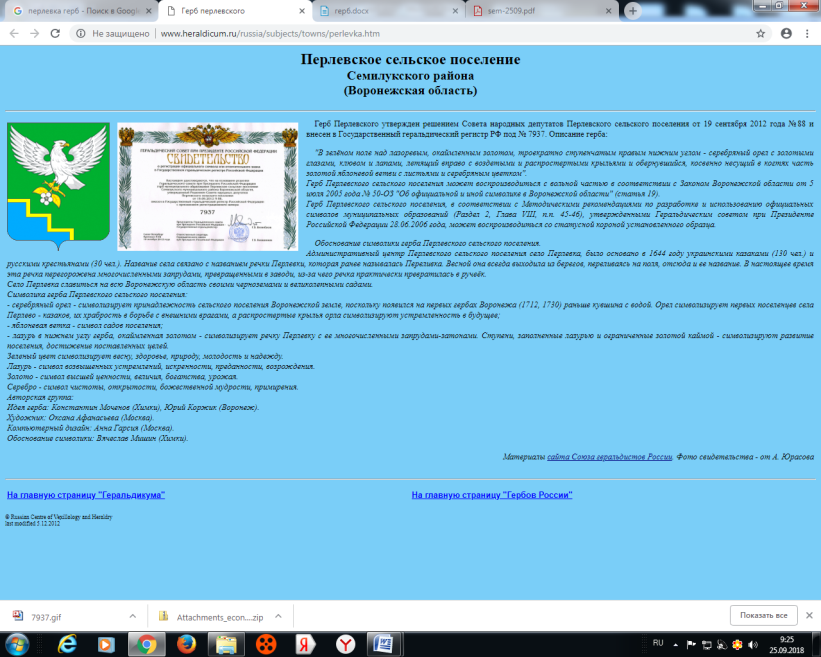 АДМИНИСТРАЦИЯПЕРЛЁВСКОГО СЕЛЬСКОГО ПОСЕЛЕНИЯСЕМИЛУКСКОГО МУНИЦИПАЛЬНОГО РАЙОНАВОРОНЕЖСКОЙ ОБЛАСТИ396921 Воронежская область, Семилукский район, с. Перлёвка, улица Центральная, 54 тел. (47372) 76-1-68ПОСТАНОВЛЕНИЕ«___» ______________ 2023 г. № ____с. ПерлёвкаОб утверждении административного регламента предоставления муниципальной услуги «Предоставление в собственность, аренду, постоянное (бессрочное) пользование, безвозмездное пользование земельного участка, находящегося в муниципальной собственности, без проведения торгов» на территории Перлёвского сельского поселения Семилукского муниципального района Воронежской областиВ соответствии с Федеральными законами от 06.10.2003 № 131-ФЗ «Об общих принципах организации местного самоуправления в Российской Федерации», от 27.07.2010 № 210-ФЗ «Об организации предоставления государственных и муниципальных услуг», от 30.12.2020 № 509-ФЗ «О внесении изменений в отдельные законодательные акты Российской Федерации» и постановлением Правительства РФ от 20.07.2021 № 1228 «Об утверждении правил разработки и утверждения административных регламентов предоставления государственных услуг, о внесении изменений в некоторые акты Правительства Российской Федерации и признании утратившими силу некоторых актов и отдельных положений актов Правительства Российской Федерации», Уставом Перлёвского сельского поселения Семилукского муниципального района Воронежской области администрация Перлёвского сельского поселения Семилукского муниципального района Воронежской областиПОСТАНОВЛЯЕТ:1. Утвердить административный регламент по предоставлению муниципальной услуги «Предоставление в собственность, аренду, постоянное (бессрочное) пользование, безвозмездное пользование земельного участка, находящегося в муниципальной собственности, без проведения торгов» на территории Перлёвского сельского поселения Семилукского муниципального района Воронежской области согласно приложению к настоящему постановлению.2. Признать утратившими силу следующие постановления администрации Перлёвского сельского поселения Семилукского муниципального района Воронежской области:- от 25.12.2015г. № 205 «Об утверждении административного регламента по предоставлению муниципальной услуги «Предоставление в собственность, аренду, постоянное (бессрочное) пользование, безвозмездное пользование земельного участка, находящегося в муниципальной собственности, без проведения торгов»;- от 01.03.2016 №18 «О внесении изменений и дополнений в постановление администрации Перлевского сельского поселения Семилукского муниципального района Воронежской области от 25.12.2015г. № 205 «Об утверждении административного регламента администрации Перлевского сельского поселения Семилукского муниципального района Воронежской области по предоставлению муниципальной услуги «Предоставление в собственность, аренду, постоянное (бессрочное) пользование, безвозмездное пользование земельного участка, находящегося в муниципальной собственности или государственная собственность на который не разграничена без проведения торгов»;- от 16.10.2017 №67 «О внесении изменений и дополнений в постановление администрации Перлевского сельского поселения Семилукского муниципального района Воронежской области от 25.12.2015г. № 205 «Об утверждении административного регламента администрации Перлевского сельского поселения Семилукского муниципального района Воронежской области по предоставлению муниципальной услуги «Предоставление в собственность, аренду, постоянное (бессрочное) пользование, безвозмездное пользование земельного участка, находящегося в муниципальной собственности или государственная собственность на который не разграничена без проведения торгов»;- от 21.04.2020 №14 «О внесении изменений и дополнений в постановление администрации Перлевского сельского поселения Семилукского муниципального района Воронежской области от 25.12.2015г. № 205 «Об утверждении административного регламента администрации Перлевского сельского поселения Семилукского муниципального района Воронежской области по предоставлению муниципальной услуги «Предоставление в собственность, аренду, постоянное (бессрочное) пользование, безвозмездное пользование земельного участка, находящегося в муниципальной собственности или государственная собственность на который не разграничена без проведения торгов»;- от 23.07.2021г. №27 «О внесении изменений в постановление администрации Перлевского сельского поселения от 25.12.2015г. № 205«Об утверждении административного регламента по предоставлению муниципальной услуги «Предоставление в собственность, аренду, постоянное (бессрочное) пользование, безвозмездное пользование земельного участка, находящегося в муниципальной собственности без проведения торгов»».- от 15.04.2022г. №59 «О внесении изменений в постановление администрации Перлевского сельского поселения от 25.12.2015г. № 205«Об утверждении административного регламента по предоставлению муниципальной услуги «Предоставление в собственность, аренду, постоянное (бессрочное) пользование, безвозмездное пользование земельного участка, находящегося в муниципальной собственности без проведения торгов»».3. Настоящее постановление вступает в силу со дня его официального опубликования.4. Контроль за исполнением настоящего постановления оставляю за собой.Глава администрацииПерлёвского сельского поселения 	Д. А. ПроскуряковПриложениек постановлению администрацииПерлёвского сельского поселения Семилукского муниципального района Воронежской области  от «__»__________2023 г. № ___Административный регламент по предоставлению муниципальной услуги «Предоставление в собственность, аренду, постоянное (бессрочное) пользование, безвозмездное пользование земельного участка, находящегося в муниципальной собственности, без проведения торгов» на территории Перлёвского сельского поселения Семилукского муниципального района Воронежской области»I. Общие положенияПредмет регулирования административного регламентаАдминистративный регламент предоставления муниципальной услуги регулирует отношения, возникающие в связи с предоставлением администрацией Перлёвского сельского поселения Семилукского муниципального района Воронежской области муниципальной услуги «Предоставление в собственность, аренду, постоянное (бессрочное) пользование, безвозмездное пользование земельного участка, находящегося в муниципальной собственности, без проведения торгов» на территории Перлёвского сельского поселения Семилукского муниципального района Воронежской области (далее – Административный регламент, Муниципальная услуга).Административный регламент устанавливает стандарт предоставления Муниципальной услуги, состав, последовательность и сроки выполнения административных процедур по предоставлению Муниципальной услуги, требования к порядку их выполнения, в том числе особенности выполнения административных процедур в электронной форме, а также особенности выполнения административных процедур в многофункциональных центрах предоставления государственных и муниципальных услуг (далее – МФЦ), формы контроля за предоставлением Муниципальной услуги, досудебный (внесудебный) порядок обжалования решений и действий (бездействия) администрации Перлёвского сельского поселения Семилукского муниципального района Воронежской области (далее – Администрация), должностных лиц Администрации, муниципальных служащих, МФЦ, привлекаемых организаций, их должностных лиц, работников.1.3. В рамках настоящего Административного регламента земельные участки предоставляются без проведения торгов в следующих случаях:1.3.1. путем заключения договора купли-продажи:1) земельных участков, образованных из земельного участка, предоставленного по договору аренды или договору безвозмездного пользования в целях комплексного освоения, развития территории, заключенных в соответствии с Федеральным законом от 24 июля 2008 года № 161-ФЗ «О содействии развитию жилищного строительства»;2) земельных участков, образованных из земельного участка, предоставленного садоводческому или огородническому некоммерческому товариществу, за исключением земельных участков общего назначения, членам такого товарищества;3) земельных участков, на которых расположены здания, сооружения, собственникам таких зданий, сооружений либо помещений в них в случаях, предусмотренных статьей 39.20 Земельного кодекса РФ;4) земельных участков, находящихся в постоянном (бессрочном) пользовании юридических лиц, указанным юридическим лицам, за исключением лиц, указанных в пункте 2 статьи 39.9 Земельного кодекса РФ;5) земельных участков крестьянскому (фермерскому) хозяйству или сельскохозяйственной организации в случаях, установленных Федеральным законом "Об обороте земель сельскохозяйственного назначения";6) земельных участков, предназначенных для ведения сельскохозяйственного производства и переданных в аренду гражданину или юридическому лицу, этому гражданину или этому юридическому лицу по истечении трех лет с момента заключения договора аренды с этим гражданином или этим юридическим лицом либо передачи прав и обязанностей по договору аренды земельного участка этому гражданину или этому юридическому лицу при условии отсутствия у Администрации информации о выявленных в рамках государственного земельного надзора и неустраненных нарушениях законодательства Российской Федерации при использовании такого земельного участка в случае, если этим гражданином или этим юридическим лицом заявление о заключении договора купли-продажи такого земельного участка без проведения торгов подано до дня истечения срока указанного договора аренды земельного участка;7) земельных участков гражданам для индивидуального жилищного строительства, ведения личного подсобного хозяйства в границах населенного пункта, садоводства для собственных нужд, гражданам или крестьянским (фермерским) хозяйствам для осуществления крестьянским (фермерским) хозяйством его деятельности в соответствии со статьей 39.18 Земельного кодекса РФ.1.3.2. путем заключения договора аренды:1) земельного участка юридическим лицам в соответствии с указом или распоряжением Президента Российской Федерации;2) земельного участка юридическим лицам в соответствии с распоряжением Правительства Российской Федерации для размещения объектов социально-культурного назначения, реализации масштабных инвестиционных проектов при условии соответствия указанных объектов, инвестиционных проектов критериям, установленным Правительством Российской Федерации;3) земельного участка юридическим лицам в соответствии с распоряжением Губернатора Воронежской области для размещения объектов социально-культурного и коммунально-бытового назначения, реализации масштабных инвестиционных проектов при условии соответствия указанных объектов, инвестиционных проектов критериям, установленным законами Воронежской области;4) земельного участка юридическим лицам, принявшим на себя обязательство по завершению строительства объектов незавершенного строительства и исполнению обязательств застройщика перед гражданами, денежные средства которых привлечены для строительства многоквартирных домов и права которых нарушены, которые включены в реестр пострадавших граждан в соответствии с Федеральным законом от 30 декабря 2004 года № 214-ФЗ «Об участии в долевом строительстве многоквартирных домов и иных объектов недвижимости и о внесении изменений в некоторые законодательные акты Российской Федерации», по завершению строительства многоквартирных домов и (или) иных объектов недвижимости, сведения о которых включены в единый реестр проблемных объектов в соответствии с указанным Федеральным законом, для строительства (создания) многоквартирных домов и (или) домов блокированной застройки (в случае, если количество таких домов составляет три и более в одном ряду) в соответствии с распоряжением Губернатора Воронежской области (настоящий пункт утрачивает силу с 01.01.2024);5) земельного участка застройщику, признанному в соответствии с Федеральным законом от 26 октября 2002 года № 127-ФЗ «О несостоятельности (банкротстве)» банкротом, для обеспечения исполнения обязательств застройщика перед гражданами, денежные средства которых привлечены для строительства многоквартирных домов в соответствии с Федеральным законом от 30 декабря 2004 года № 214-ФЗ «Об участии в долевом строительстве многоквартирных домов и иных объектов недвижимости и о внесении изменений в некоторые законодательные акты Российской Федерации» и права которых нарушены, в случае принятия арбитражным судом в отношении такого земельного участка мер по обеспечению требований кредиторов и интересов должника в соответствии с пунктом 1 статьи 201.3 Федерального закона от 26 октября 2002 года № 127-ФЗ «О несостоятельности (банкротстве)»;6) земельного участка застройщику, признанному в соответствии с Федеральным законом от 26 октября 2002 года № 127-ФЗ «О несостоятельности (банкротстве)» банкротом, для передачи публично-правовой компании «Фонд развития территорий», принявшей на себя обязательства застройщика перед гражданами по завершению строительства многоквартирных домов или по выплате возмещения гражданам в соответствии с Федеральным законом от 29 июля 2017 года № 218-ФЗ «О публично-правовой компании «Фонд развития территорий» и о внесении изменений в отдельные законодательные акты Российской Федерации»;7) земельного участка для выполнения международных обязательств Российской Федерации, а также юридическим лицам для размещения объектов, предназначенных для обеспечения электро-, тепло-, газо- и водоснабжения, водоотведения, связи, нефтепроводов, объектов федерального, регионального или местного значения;8) земельного участка, образованного из земельного участка, находящегося в государственной или муниципальной собственности, в том числе предоставленного для комплексного развития территории, лицу, с которым был заключен договор аренды такого земельного участка, если иное не предусмотрено подпунктом 10 настоящего пункта, пунктом 5 статьи 46 Земельного кодекса Российской Федерации;9) садового или огородного земельного участка, образованного из земельного участка, предоставленного садоводческому или огородническому некоммерческому товариществу, за исключением земельных участков общего назначения, членам такого товарищества;10) ограниченного в обороте земельного участка, являющегося земельным участком общего назначения, расположенного в границах территории ведения гражданами садоводства или огородничества для собственных нужд, гражданам, являющимся правообладателями садовых или огородных земельных участков в границах такой территории с множественностью лиц на стороне арендатора (в случае, если необходимость предоставления указанного земельного участка таким гражданам предусмотрена решением общего собрания членов садоводческого или огороднического некоммерческого товарищества, осуществляющего управление имуществом общего пользования в границах такой территории);11) земельного участка участникам долевого строительства в случаях, предусмотренных Федеральным законом от 30 декабря 2004 года № 214-ФЗ «Об участии в долевом строительстве многоквартирных домов и иных объектов недвижимости и о внесении изменений в некоторые законодательные акты Российской Федерации»;12) земельного участка, на котором расположены здания, сооружения, собственникам зданий, сооружений, помещений в них и (или) лицам, которым эти объекты недвижимости предоставлены на праве хозяйственного ведения или в случаях, предусмотренных статьей 39.20 Земельного кодекса РФ, на праве оперативного управления;13) земельного участка, на котором расположены объекты незавершенного строительства, однократно для завершения их строительства собственникам объектов незавершенного строительства в случаях, предусмотренных пунктом 5 статьи 39.6 Земельного кодекса РФ;14) земельного участка, находящегося в постоянном (бессрочном) пользовании юридических лиц, этим землепользователям, за исключением юридических лиц, указанных в пункте 2 статьи 39.9 Земельного кодекса РФ;15) земельного участка крестьянскому (фермерскому) хозяйству или сельскохозяйственной организации в случаях, установленных Федеральным законом «Об обороте земель сельскохозяйственного назначения»;16) земельного участка, образованного в границах территории, лицу, с которым заключен договор о комплексном развитии территории в соответствии с Градостроительным кодексом Российской Федерации, либо юридическому лицу, обеспечивающему в соответствии с Градостроительным кодексом Российской Федерации реализацию решения о комплексном развитии территории;17) земельного участка гражданам, имеющим право на первоочередное или внеочередное приобретение земельных участков в соответствии с федеральными законами, законами Воронежской области;18) земельного участка гражданам для индивидуального жилищного строительства, ведения личного подсобного хозяйства в границах населенного пункта, ведения гражданами садоводства для собственных нужд, гражданам и крестьянским (фермерским) хозяйствам для осуществления крестьянским (фермерским) хозяйством его деятельности в соответствии со статьей 39.18 Земельного кодекса РФ;19) земельного участка взамен земельного участка, предоставленного гражданину или юридическому лицу на праве аренды и изымаемого для государственных или муниципальных нужд;20) земельного участка религиозным организациям, казачьим обществам, внесенным в государственный реестр казачьих обществ в Российской Федерации (далее - казачьи общества), для осуществления сельскохозяйственного производства, сохранения и развития традиционного образа жизни и хозяйствования казачьих обществ на территории, определенной в соответствии с законами Воронежской области;21) земельного участка лицу, которое в соответствии с Земельным кодексом РФ имеет право на приобретение в собственность земельного участка, находящегося в государственной или муниципальной собственности, без проведения торгов, в том числе бесплатно, если такой земельный участок зарезервирован для государственных или муниципальных нужд либо ограничен в обороте;22) земельного участка гражданину для сенокошения, выпаса сельскохозяйственных животных, ведения огородничества или земельного участка, расположенного за границами населенного пункта, гражданину для ведения личного подсобного хозяйства;23) земельного участка, необходимого для проведения работ, связанных с пользованием недрами, недропользователю;24) земельного участка, расположенного в границах особой экономической зоны или на прилегающей к ней территории, резиденту особой экономической зоны или управляющей компании в случае привлечения ее в порядке, установленном законодательством Российской Федерации об особых экономических зонах, для выполнения функций по созданию за счет средств федерального бюджета, бюджета Воронежской области, местного бюджета, внебюджетных источников финансирования объектов недвижимости в границах особой экономической зоны и на прилегающей к ней территории и по управлению этими и ранее созданными объектами недвижимости;25) земельного участка, расположенного в границах особой экономической зоны или на прилегающей к ней территории, для строительства объектов инфраструктуры этой зоны лицу, с которым уполномоченным Правительством Российской Федерации федеральным органом исполнительной власти заключено соглашение о взаимодействии в сфере развития инфраструктуры особой экономической зоны. Примерная форма соглашения о взаимодействии в сфере развития инфраструктуры особой экономической зоны утверждается уполномоченным Правительством Российской Федерации федеральным органом исполнительной власти;26) земельного участка, необходимого для осуществления деятельности, предусмотренной концессионным соглашением, соглашением о государственно-частном партнерстве, соглашением о муниципально-частном партнерстве, лицу, с которым заключены указанные соглашения;27) земельного участка для освоения территории в целях строительства и эксплуатации наемного дома коммерческого использования или для освоения территории в целях строительства и эксплуатации наемного дома социального использования лицу, заключившему договор об освоении территории в целях строительства и эксплуатации наемного дома коммерческого использования или договор об освоении территории в целях строительства и эксплуатации наемного дома социального использования, и в случаях, предусмотренных законом Воронежской области, некоммерческой организации, созданной Воронежской областью или муниципальным образованием для освоения территорий в целях строительства и эксплуатации наемных домов социального использования;28) земельного участка, необходимого для осуществления деятельности, предусмотренной специальным инвестиционным контрактом, лицу, с которым заключен специальный инвестиционный контракт;29) земельного участка, необходимого для осуществления видов деятельности в сфере охотничьего хозяйства, лицу, с которым заключено охотхозяйственное соглашение;30) земельного участка для размещения водохранилищ и (или) гидротехнических сооружений, если размещение этих объектов предусмотрено документами территориального планирования в качестве объектов федерального, регионального или местного значения;31) земельного участка для осуществления деятельности Государственной компании «Российские автомобильные дороги» в границах полос отвода и придорожных полос автомобильных дорог;32) земельного участка для осуществления деятельности открытого акционерного общества «Российские железные дороги» для размещения объектов инфраструктуры железнодорожного транспорта общего пользования;33) земельного участка резиденту зоны территориального развития, включенному в реестр резидентов зоны территориального развития, в границах указанной зоны для реализации инвестиционного проекта в соответствии с инвестиционной декларацией;34) земельного участка лицу, обладающему правом на добычу (вылов) водных биологических ресурсов на основании решения о предоставлении их в пользование, договора пользования рыболовным участком или договора пользования водными биологическими ресурсами, для осуществления деятельности, предусмотренной указанными решением или договорами;35) земельного участка лицу, осуществляющему товарную аквакультуру (товарное рыбоводство) на основании договора пользования рыбоводным участком, находящимся в муниципальной собственности (далее - договор пользования рыбоводным участком), для указанных целей;36) земельного участка юридическому лицу для размещения ядерных установок, радиационных источников, пунктов хранения ядерных материалов и радиоактивных веществ, пунктов хранения, хранилищ радиоактивных отходов и пунктов захоронения радиоактивных отходов, решения о сооружении и о месте размещения которых приняты Правительством Российской Федерации;37) земельного участка, предназначенного для ведения сельскохозяйственного производства, арендатору, в отношении которого у Администрации отсутствует информация о выявленных в рамках государственного земельного надзора и неустраненных нарушениях законодательства Российской Федерации при использовании такого земельного участка, при условии, что заявление о заключении нового договора аренды такого земельного участка подано этим арендатором до дня истечения срока действия ранее заключенного договора аренды такого земельного участка;38) земельного участка арендатору (за исключением арендаторов земельных участков, указанных в подпункте 31 пункта 2 статьи 39.6 Земельного кодекса РФ), если этот арендатор имеет право на заключение нового договора аренды такого земельного участка в соответствии с пунктами 3 и 4 статьи 39.6 Земельного кодекса РФ;39) земельного участка в соответствии с Федеральным законом от 24 июля 2008 года № 161-ФЗ «О содействии развитию жилищного строительства»;40) земельного участка, включенного в границы территории инновационного научно-технологического центра, фонду, созданному в соответствии с Федеральным законом «Об инновационных научно-технологических центрах и о внесении изменений в отдельные законодательные акты Российской Федерации»;41) земельного участка для обеспечения выполнения инженерных изысканий, архитектурно-строительного проектирования, строительства, реконструкции, капитального ремонта, сноса объектов капитального строительства, включенных в программу деятельности публично-правовой компании «Единый заказчик в сфере строительства» на текущий год и плановый период в соответствии с Федеральным законом «О публично-правовой компании «Единый заказчик в сфере строительства» и о внесении изменений в отдельные законодательные акты Российской Федерации»;42) земельного участка публично-правовой компании «Фонд развития территорий» для осуществления функций и полномочий, предусмотренных Федеральным законом от 29 июля 2017 года № 218-ФЗ «О публично-правовой компании «Фонд развития территорий» и о внесении изменений в отдельные законодательные акты Российской Федерации», если завершение строительства объектов незавершенного строительства (строительство объектов капитального строительства) на земельном участке, переданном (который может быть передан) указанной публично-правовой компании по основаниям, предусмотренным Федеральным законом от 26 октября 2002 года № 127-ФЗ «О несостоятельности (банкротстве)», невозможно в связи с наличием ограничений, установленных земельным и иным законодательством Российской Федерации, при подтверждении наличия таких ограничений федеральным органом исполнительной власти, органом исполнительной власти Воронежской области, органом местного самоуправления, уполномоченным на выдачу разрешений на строительство в соответствии с Градостроительным кодексом Российской Федерации, а также в случае, если земельные участки (права на них) отсутствуют у застройщика, признанного несостоятельным (банкротом);43) земельного участка публично-правовой компании «Фонд развития территорий» по основаниям, предусмотренным Федеральным законом от 26 октября 2002 года № 127-ФЗ «О несостоятельности (банкротстве)».1.3.3. путем заключения договора постоянного (бессрочного) пользования:1) государственным и муниципальным учреждениям (бюджетным, казенным, автономным);2) казенным предприятиям;3) центрам исторического наследия президентов Российской Федерации, прекративших исполнение своих полномочий.1.3.4. путем заключения договоров безвозмездного пользования:1) государственным и муниципальным учреждениям (бюджетным, казенным, автономным); казенным предприятиям; центрам исторического наследия президентов Российской Федерации, прекративших исполнение своих полномочий;2) акционерному обществу «Почта России» в соответствии с Федеральным законом «Об особенностях реорганизации федерального государственного унитарного предприятия «Почта России», основах деятельности акционерного общества «Почта России» и о внесении изменений в отдельные законодательные акты Российской Федерации». 3) публично-правовой компании «Единый заказчик в сфере строительства» для обеспечения выполнения инженерных изысканий, архитектурно-строительного проектирования, строительства, реконструкции, капитального ремонта, сноса объектов капитального строительства, включенных в программу деятельности указанной публично-правовой компании на текущий год и плановый период в соответствии с Федеральным законом «О публично-правовой компании «Единый заказчик в сфере строительства» и о внесении изменений в отдельные законодательные акты Российской Федерации»; 4) публично-правовой компании «Фонд развития территорий» для осуществления функций и полномочий, предусмотренных Федеральным законом от 29 июля 2017 года № 218-ФЗ «О публично-правовой компании «Фонд развития территорий» и о внесении изменений в отдельные законодательные акты Российской Федерации», если завершение строительства объектов незавершенного строительства (строительство объектов капитального строительства) на земельном участке, переданном (который может быть передан) указанной публично-правовой компании по основаниям, предусмотренным Федеральным законом от 26 октября 2002 года № 127-ФЗ «О несостоятельности (банкротстве)», невозможно в связи с наличием ограничений, установленных земельным и иным законодательством Российской Федерации, при подтверждении наличия таких ограничений федеральным органом исполнительной власти, органом исполнительной власти Воронежской области, органом местного самоуправления, уполномоченным на выдачу разрешений на строительство в соответствии с Градостроительным кодексом Российской Федерации; 5) публично-правовой компании «Роскадастр» в отношении земельных участков, предоставленных на праве постоянного (бессрочного) пользования федеральным государственным учреждениям, реорганизация которых осуществлена в соответствии с Федеральным законом «О публично-правовой компании «Роскадастр»; 6) участнику Военного инновационного технополиса «Эра» Министерства обороны Российской Федерации в соответствии с Федеральным законом «О Военном инновационном технополисе «Эра» Министерства обороны Российской Федерации и о внесении изменений в отдельные законодательные акты Российской Федерации» на территории указанного Технополиса на срок участия в его деятельности для достижения целей создания и решения задач указанного Технополиса в порядке, установленном федеральным органом исполнительной власти, осуществляющим функции по выработке и реализации государственной политики, нормативно-правовому регулированию в области обороны. 1.3.5. В соответствии с частью 1 статьи 39.14 Земельного кодекса РФ предоставление земельного участка, находящегося в муниципальной собственности, осуществляется без проведения торгов в следующем порядке: 1) подготовка схемы расположения земельного участка в случае, если земельный участок предстоит образовать и не утвержден проект межевания территории, в границах которой предстоит образовать такой земельный участок; 2) подача в Администрацию гражданином или юридическим лицом заявления о предварительном согласовании предоставления земельного участка в случае, если земельный участок предстоит образовать или границы земельного участка подлежат уточнению в соответствии с Федеральным законом «О государственной регистрации недвижимости». В случае, если земельный участок, на котором расположены здание, сооружение, предстоит образовать или границы такого земельного участка подлежат уточнению, с заявлением о предварительном согласовании предоставления земельного участка в Администрацию может обратиться любой правообладатель здания, сооружения, помещения в здании, сооружении; 3) принятие решения о предварительном согласовании предоставления земельного участка в порядке, установленном статьей 39.15 Земельного кодекса РФ, в случае, если земельный участок предстоит образовать или границы земельного участка подлежат уточнению в соответствии с Федеральным законом «О государственной регистрации недвижимости»; 4) обеспечение заинтересованным гражданином или юридическим лицом выполнения кадастровых работ в целях образования земельного участка в соответствии с проектом межевания территории, со схемой расположения земельного участка или с проектной документацией лесных участков либо кадастровых работ, необходимых для уточнения границ земельного участка, в случае, если принято решение о предварительном согласовании предоставления земельного участка; 5) подача в Администрацию гражданином или юридическим лицом заявления о предоставлении земельного участка; 6) заключение договора купли-продажи, договора аренды земельного участка, договора безвозмездного пользования земельным участком, принятие Администрацией решения о предоставлении земельного участка в собственность бесплатно, в постоянное (бессрочное) пользование. Круг заявителейЛицами, имеющими право на получение Муниципальной услуги, являются физические лица, в том числе зарегистрированные в качестве индивидуальных предпринимателей, или юридические лица (далее – Заявители).С заявлением вправе обратиться представитель Заявителя, действующий в силу полномочий, основанных на оформленной в установленном законодательством Российской Федерации порядке доверенности, на основании федерального закона либо на основании акта уполномоченного на то государственного органа или органа местного самоуправления (далее – представитель Заявителя).Муниципальная услуга предоставляется в соответствии с вариантом ее предоставления, соответствующим признакам Заявителя, определенным в результате анкетирования, проводимого Администрацией, а также результата, за предоставлением которого обратился Заявитель. Требования к порядку информирования о предоставлении Муниципальной услугиПрием заявителей по вопросу предоставления Муниципальной услуги осуществляется администрацией Перлёвского сельского поселения Семилукского муниципального района Воронежской области (далее – Администрация) или в МФЦ.На официальном сайте Администрации Перлёвского сельского поселения Семилукского муниципального района Воронежской области (https://perlevskoe-r20.gosweb.gosuslugi.ru) (далее - сайт Администрации) в информационно-коммуникационной сети «Интернет» (далее - сеть Интернет), на ЕПГУ – федеральной государственной информационной системе «Единый портал государственных и муниципальных услуг (функций)», расположенной в сети Интернет по адресу: www.gosuslugi.ru (далее – Единый портал, ЕПГУ), на РПГУ – в информационной системе Воронежской области «Портал Воронежской области в сети Интернет», расположенной по адресу: www.govvrn.ru (далее – региональный портал, РПГУ), обязательному размещению подлежит следующая справочная информация:место нахождения и график работы Администрации;справочные телефоны Администрации, в том числе номер телефона-автоинформатора;адреса официального сайта, а также электронной почты и (или) формы обратной связи Администрации в сети «Интернет».Информирование Заявителей по вопросам предоставления Муниципальной услуги осуществляется:а) путем размещения информации на сайте Администрации, ЕПГУ, РПГУ;б) должностным лицом Администрации, ответственным за предоставление Муниципальной услуги, при непосредственном обращении Заявителя в Администрацию;в) путем публикации информационных материалов в средствах массовой информации;г) путем размещения брошюр, буклетов и других печатных материалов в помещениях Администрации, предназначенных для приема Заявителей, а также иных организаций всех форм собственности по согласованию с указанными организациями, в том числе в МФЦ;д) посредством телефонной и факсимильной связи;е) посредством ответов на письменные и устные обращения Заявителей по вопросу предоставления Муниципальной услуги.На ЕПГУ, РПГУ и сайте Администрации в целях информирования Заявителей по вопросам предоставления Муниципальной услуги размещается следующая информация:а) исчерпывающий и конкретный перечень документов, необходимых для предоставления Муниципальной услуги, требования к оформлению указанных документов, а также перечень документов, которые Заявитель вправе представить по собственной инициативе;б) перечень лиц, имеющих право на получение Муниципальной услуги;в) срок предоставления Муниципальной услуги;г) результаты предоставления Муниципальной услуги, порядок представления документа, являющегося результатом предоставления Муниципальной услуги;д) исчерпывающий перечень оснований для приостановления или отказа в предоставлении Муниципальной услуги;е) информация о праве на досудебное (внесудебное) обжалование действий (бездействия) и решений, принятых (осуществляемых) в ходе предоставления Муниципальной услуги;ж) формы заявлений (уведомлений, сообщений), используемых при предоставлении Муниципальной услуги.Информация на ЕПГУ, РПГУ и сайте Администрации о порядке и сроках предоставления Муниципальной услуги предоставляется бесплатно.На сайте Администрации дополнительно размещаются:а) полные наименования и почтовые адреса Администрации, предоставляющей Муниципальную услугу;б) номера телефонов-автоинформаторов (при наличии), справочные номера телефонов структурных подразделений Администрации, непосредственно предоставляющих Муниципальную услугу;в) режим работы Администрации;г) график работы подразделения, непосредственно предоставляющего Муниципальную услугу;д) выдержки из нормативных правовых актов, содержащих нормы, регулирующие деятельность Администрации по предоставлению Муниципальной услуги;е) перечень лиц, имеющих право на получение Муниципальной услуги;ж) формы заявлений (уведомлений, сообщений), используемых при предоставлении Муниципальной услуги, образцы и инструкции по заполнению;з) порядок и способы предварительной записи на получение Муниципальной услуги;и) текст Административного регламента с приложениями;к) краткое описание порядка предоставления Муниципальной услуги;л) порядок обжалования решений, действий или бездействия должностных лиц Администрации, предоставляющих Муниципальную услугу;м) информация о возможности участия Заявителей в оценке качества предоставления Муниципальной услуги, в том числе в оценке эффективности деятельности руководителя Администрации, а также справочно-информационные материалы, содержащие сведения о порядке и способах проведения оценки.При информировании о порядке предоставления Муниципальной услуги по телефону должностное лицо Администрации, приняв вызов по телефону, представляется: называет фамилию, имя, отчество (при наличии), должность, наименование структурного подразделения Администрации.Должностное лицо Администрации обязано сообщить Заявителю график приема, точный почтовый адрес Администрации, способ проезда к нему, способы предварительной записи для личного приема, требования к письменному обращению.Информирование по телефону о порядке предоставления Муниципальной услуги осуществляется в соответствии с графиком работы Администрации.Во время разговора должностные лица Администрации произносят слова четко и не прерывают разговор по причине поступления другого звонка.При невозможности ответить на поставленные Заявителем вопросы, телефонный звонок переадресовывается (переводится) на другое должностное лицо Администрации, либо обратившемуся сообщается номер телефона, по которому можно получить необходимую информацию.При ответах на телефонные звонки и устные обращения по вопросам о порядке предоставления Муниципальной услуги должностным лицом Администрации обратившемуся сообщается следующая информация:а) о перечне лиц, имеющих право на получение Муниципальной услуги;б) о нормативных правовых актах, регулирующих вопросы предоставления Муниципальной услуги (наименование, дата и номер принятия нормативного правового акта);в) о перечне документов, необходимых для получения Муниципальной услуги;г) о сроках предоставления Муниципальной услуги;д) об основаниях для приостановления Муниципальной услуги;ж) об основаниях для отказа в предоставлении Муниципальной услуги;е) о месте размещения на ЕПГУ, РПГУ, сайте Администрации информации по вопросам предоставления Муниципальной услуги.Администрация разрабатывает информационные материалы по порядку предоставления Муниципальной услуги - памятки, инструкции, брошюры, макеты и размещает их на ЕПГУ, РПГУ, сайте Администрации, передает в МФЦ.Состав информации о порядке предоставления Муниципальной услуги, размещаемой в МФЦ, соответствует Стандарту обслуживания заявителей при организации предоставления государственных и муниципальных услуг в автономном учреждении Воронежской области «Многофункциональный центр предоставления государственных и муниципальных услуг», утвержденному постановлением Правительства Воронежской области от 29.12.2017 № 1099.Доступ к информации о сроках и порядке предоставления Муниципальной услуги осуществляется без выполнения Заявителем каких-либо требований, в том числе без использования программного обеспечения, установка которого на технические средства Заявителя требует заключения лицензионного или иного соглашения с правообладателем программного обеспечения, предусматривающего взимание платы, регистрацию или авторизацию Заявителя, или предоставление им персональных данных.Консультирование по вопросам предоставления Муниципальной услуги должностными лицами Администрации осуществляется бесплатно.Стандарт предоставления муниципальной услугиНаименование Муниципальной услугиМуниципальная услуга «Предоставление в собственность, аренду, постоянное (бессрочное) пользование, безвозмездное пользование земельного участка, находящегося в муниципальной собственности, без проведения торгов».Наименование органа, предоставляющего Муниципальную услугуМуниципальная услуга предоставляется администрацией Перлёвского сельского поселения Семилукского муниципального района Воронежской области.Администрация обеспечивает предоставление Муниципальной услуги через МФЦ или в электронной форме посредством ЕПГУ, РПГУ, а также в иных формах по выбору Заявителя, в соответствии с Федеральным законом от 27.07.2010 № 210-ФЗ «Об организации предоставления государственных и муниципальных услуг» (далее – Федеральный закон № 210-ФЗ).МФЦ не вправе принимать решения об отказе в приеме запроса и документов и (или) информации, необходимых для предоставления Муниципальной услуги. Порядок обеспечения личного приема Заявителей при предоставлении Муниципальной услуги в Администрации устанавливается организационно-распорядительным документом Администрации.5.5. Администрация не вправе требовать от Заявителя осуществления действий, в том числе согласований, необходимых для получения Муниципальной услуги и связанных с обращением в иные государственные органы или органы местного самоуправления, участвующие в предоставлении муниципальных услуг, в организации, за исключением получения услуг, включенных в перечень услуг, которые являются необходимыми и обязательными для предоставления органами местного самоуправления муниципальных услуг и предоставляются организациями, участвующими в предоставлении муниципальных услуг, утвержденным решением Совета народных депутатов Перлёвского сельского поселения Семилукского муниципального района Воронежской области от 20.06.2012г. «Об утверждении перечня услуг, которые являются необходимыми и обязательными для предоставления администрацией Перлевского сельского поселения муниципальных услуг и предоставляются организациями, участвующими в предоставлении муниципальных услуг». 5.6. В целях предоставления Муниципальной услуги Администрация взаимодействует с:5.6.1. Федеральной налоговой службой в части получения сведений из Единого государственного реестра юридических лиц, сведений из Единого государственного реестра индивидуальных предпринимателей;5.6.2. Федеральной службой государственной регистрации, кадастра и картографии в части получения сведений из Единого государственного реестра недвижимости;5.6.3. Иными органами государственной власти, органами местного самоуправления, уполномоченными на предоставление документов, указанных в пункте 9.3 настоящего Административного регламента.Результат предоставления Муниципальной услуги6.1. В соответствии с вариантами, приведенными в разделе III настоящего Административного регламента, результатом предоставления Муниципальной услуги являются:6.1.1. договор купли-продажи земельного участка, находящегося в муниципальной собственности;6.1.2. договор аренды земельного участка, находящегося в муниципальной собственности;6.1.3. договор безвозмездного пользования земельным участком, находящимся в муниципальной собственности;6.1.4. решение о предоставлении земельного участка, находящегося в государственной или муниципальной собственности, в постоянное (бессрочное) пользование;6.1.5. исправление допущенных опечаток и (или) ошибок в выданных документах.6.2. Документом, содержащим решение о предоставлении Муниципальной услуги, на основании которого Заявителю предоставляются ее результаты, является правовой акт Администрации, содержащий обязательные реквизиты в соответствии с требованиями Земельного кодекса РФ. 6.3. Результаты Муниципальной услуги могут быть получены посредством ЕПГУ, РПГУ в форме электронного документа, подписанного усиленной квалифицированной электронной подписью должностного лица, уполномоченного на принятие решения.6.4. Результат предоставления Муниципальной услуги направляется Заявителю одним из следующих способов:1. Посредством почтового отправления;2. В личный кабинет Заявителя на ЕПГУ, РПГУ, на электронную почту;3. В МФЦ;4. Лично Заявителю либо его уполномоченному представителю в Администрации.6.5. Состав реквизитов документа, содержащего решение о предоставлении муниципальной услуги: - регистрационный номер; - дата регистрации: - подпись должностного лица, уполномоченного на подписание результата предоставления Муниципальной услуги. Срок предоставления Муниципальной услуги7.1. Срок предоставления Муниципальной услуги не должен превышать 20 дней со дня поступления заявления с приложением документов, необходимых для предоставления Муниципальной услуги, предусмотренных настоящим Административным регламентом. В 2023 году срок предоставления Муниципальной услуги составляет не более 14 календарных дней. Срок предоставления Муниципальной услуги исчисляется со дня регистрации заявления и документов в Администрации, на ЕПГУ, РПГУ, в МФЦ. 7.2. Максимальные сроки предоставления Муниципальной услуги для каждого варианта предоставления Муниципальной услуги приведены в содержащих описания таких вариантов подразделах Административного регламента. Правовые основания для предоставления Муниципальной услуги 8.1. Предоставление Муниципальной услуги «Предоставление в собственность, аренду, постоянное (бессрочное) пользование, безвозмездное пользование земельного участка, находящегося в муниципальной собственности, без проведения торгов» осуществляется в соответствии с:Конституцией Российской Федерации;Градостроительным кодексом Российской Федерации;Гражданским кодексом Российской Федерации;Земельным кодексом Российской Федерации;Федеральным законом от 27.07.2010 № 210-ФЗ «Об организации предоставления государственных и муниципальных услуг»;Федеральным законом от 06.10.2003 № 131-ФЗ «Об общих принципах организации местного самоуправления в Российской Федерации»;Федеральным законом от 06.04.2011 № 63-ФЗ «Об электронной подписи»;Постановлением Правительства Российской Федерации от 25.01.2013  № 33 «Об использовании простой электронной подписи при оказании государственных и муниципальных услуг»;Приказом Росреестра от 02.09.2020 № П/0321 «Об утверждении перечня документов, подтверждающих право заявителя на приобретение земельного участка без проведения торгов»;Приказом Минэкономразвития России от 14.01.2015 № 7 «Об утверждении порядка и способов подачи заявлений об утверждении схемы расположения земельного участка или земельных участков на кадастровом плане территории, заявления о проведении аукциона по продаже земельного участка, находящегося в государственной или муниципальной собственности, или аукциона на право заключения договора аренды земельного участка, находящегося в государственной или муниципальной собственности, заявления о предварительном согласовании предоставления земельного участка, находящегося в государственной или муниципальной собственности, заявления о предоставлении земельного участка, находящегося в государственной или муниципальной собственности, и заявления о перераспределении земель и (или) земельных участков, находящихся в государственной или муниципальной собственности, и земельных участков, находящихся в частной собственности, в форме электронных документов с использованием информационно-телекоммуникационной сети Интернет, а также требований к их формату»;Законом Воронежской области от 13.05.2008 № 25-ОЗ "О регулировании земельных отношений на территории Воронежской области";иными действующими в данной сфере нормативными правовыми актами.. Перечень нормативных правовых актов, в соответствии с которыми осуществляется предоставление Муниципальной услуги (с указанием их реквизитов и источников официального опубликования), размещен на сайте Администрации в подразделе «Регламенты» раздела «Муниципальные услуги» по адресу: https://perlevskoe-r20.gosweb.gosuslugi.ru/glavnoe/munitsipalnye-uslugi/reglamenty/.Исчерпывающий перечень документов, необходимых для предоставления Муниципальной услуги, подлежащих представлению Заявителем.9.1. При обращении в Администрацию Заявителями (их представителями) должны быть представлены: 1) заявление о предоставлении земельного участка. В письменном заявлении о предоставлении земельного участка указываются:а) фамилия, имя, отчество, место жительства заявителя и реквизиты документа, удостоверяющего личность заявителя (для гражданина);б) наименование и место нахождения заявителя (для юридического лица), а также государственный регистрационный номер записи о государственной регистрации юридического лица в Едином государственном реестре юридических лиц, идентификационный номер налогоплательщика, за исключением случаев, если заявителем является иностранное юридическое лицо;в) кадастровый номер испрашиваемого земельного участка;г) основание предоставления земельного участка без проведения торгов из числа предусмотренных пунктами 1.3.1 - 1.3.4 настоящего Административного регламента;д) вид права, на котором Заявитель желает приобрести земельный участок, если предоставление земельного участка указанному Заявителю допускается на нескольких видах прав;е) реквизиты решения об изъятии земельного участка для муниципальных нужд в случае, если земельный участок предоставляется взамен земельного участка, изымаемого для муниципальных нужд;ж) цель использования земельного участка;з) реквизиты решения об утверждении документа территориального планирования и (или) проекта планировки территории в случае, если земельный участок предоставляется для размещения объектов, предусмотренных этим документом и (или) этим проектом;и) реквизиты решения о предварительном согласовании предоставления земельного участка в случае, если испрашиваемый земельный участок образовывался или его границы уточнялись на основании данного решения;к) почтовый адрес и (или) адрес электронной почты для связи с заявителем.В случае, если с заявлением о предварительном согласовании предоставления земельного участка обращается представитель Заявителя, к заявлению прилагается документ, подтверждающий полномочия представителя Заявителя.Форма заявления о предоставлении Муниципальной услуги приведена в приложении № 2 к настоящему Административному регламенту. В заявлении указывается один из следующих способов направления результата предоставления Муниципальной услуги: в виде бумажного документа, который Заявитель получает непосредственно при личном обращении;в виде бумажного документа, который направляется Администрацией Заявителю посредством почтового отправления;в виде электронного документа, размещенного на официальном сайте, ссылка на который направляется Администрацией Заявителю посредством электронной почты;в виде электронного документа, который направляется Администрацией Заявителю посредством электронной почты, посредством ЕПГУ, РПГУ.9.2. Перечень документов, обязательных для предоставления Заявителем в зависимости от основания для обращения за предоставлением Муниципальной услуги:9.2.1. В случае продажи земельных участков, образованных из земельного участка, предоставленного садоводческому или огородническому некоммерческому товариществу, за исключением земельных участков общего назначения, членам такого товарищества (пп.3 п.2 ст.39.3 Земельного кодекса РФ) – документ, подтверждающий членство заявителя в СНТ или ОНТ; решение общего собрания членов СНТ или ОНТ о распределении садового или огородного земельного участка заявителю;9.2.2. В случае продажи земельных участков, на которых расположены здания, сооружения, собственникам таких зданий, сооружений либо помещений в них в случаях, предусмотренных статьей 39.20 Земельного кодекса РФ (пп.6 п.2 ст.39.3 Земельного кодекса РФ) - документ, удостоверяющий (устанавливающий) права заявителя на здание, сооружение либо помещение, если право на такое здание, сооружение либо помещение не зарегистрировано в ЕГРН; документ, удостоверяющий (устанавливающий) права заявителя на испрашиваемый земельный участок, если право на такой земельный участок не зарегистрировано в ЕГРН (при наличии соответствующих прав на земельный участок); сообщение заявителя (заявителей), содержащее перечень всех зданий, сооружений, расположенных на испрашиваемом земельном участке, с указанием кадастровых (условных, инвентарных) номеров и адресных ориентиров зданий, сооружений, принадлежащих на соответствующем праве заявителю;9.2.3. в случае продажи земельных участков, находящихся в постоянном (бессрочном) пользовании юридических лиц, указанным юридическим лицам, за исключением лиц, указанных в пункте 2 статьи 39.9 Земельного кодекса РФ (пп.7 п.2 ст.39.3 Земельного кодекса РФ) - документы, удостоверяющие (устанавливающие) права заявителя на испрашиваемый земельный участок, если право на такой земельный участок не зарегистрировано в ЕГРН; 9.2.4. в случае продажи земельных участков крестьянскому (фермерскому) хозяйству или сельскохозяйственной организации в случаях, установленных Федеральным законом «Об обороте земель сельскохозяйственного назначения» (пп.8 п.2 ст.39.3 Земельного кодекса РФ) – заявление о предоставлении земельного участка;9.2.5. в случае продажи земельных участков, предназначенных для ведения сельскохозяйственного производства и переданных в аренду гражданину или юридическому лицу, этому гражданину или этому юридическому лицу по истечении трех лет с момента заключения договора аренды с этим гражданином или этим юридическим лицом либо передачи прав и обязанностей по договору аренды земельного участка этому гражданину или этому юридическому лицу при условии отсутствия у уполномоченного органа информации о выявленных в рамках государственного земельного надзора и неустраненных нарушениях законодательства Российской Федерации при использовании такого земельного участка в случае, если этим гражданином или этим юридическим лицом заявление о заключении договора купли-продажи такого земельного участка без проведения торгов подано до дня истечения срока указанного договора аренды земельного участка (пп.9 п.2 ст.39.3 Земельного кодекса РФ) – заявление о предоставлении земельного участка;9.2.6. в случае продажи земельных участков гражданам для индивидуального жилищного строительства, ведения личного подсобного хозяйства в границах населенного пункта, садоводства для собственных нужд, гражданам или крестьянским (фермерским) хозяйствам для осуществления крестьянским (фермерским) хозяйством его деятельности в соответствии со статьей 39.18 Земельного кодекса РФ (пп.10 п.2 ст.39.3 Земельного кодекса РФ) – заявление о предоставлении земельного участка;9.2.7. в случае предоставления в собственность бесплатно земельного участка религиозной организации, имеющей в собственности здания или сооружения религиозного или благотворительного назначения, расположенные на таком земельном участке (пп.2 ст.39.5 Земельного кодекса РФ) – документ, удостоверяющий (устанавливающий) права заявителя на здание, сооружение, если право на такое здание, сооружение не зарегистрировано в ЕГРН; документ, удостоверяющий (устанавливающий) права заявителя на испрашиваемый земельный участок, если право на такой земельный участок не зарегистрировано в ЕГРН (при наличии соответствующих прав на земельный участок); сообщение заявителя (заявителей), содержащее перечень всех зданий, сооружений, расположенных на испрашиваемом земельном участке, с указанием кадастровых (условных, инвентарных) номеров и адресных ориентиров зданий, сооружений, принадлежащих на соответствующем праве заявителю;9.2.8. в случае предоставления в собственность бесплатно земельного участка, образованного в соответствии с проектом межевания территории и являющегося земельным участком общего назначения, расположенным в границах территории ведения гражданами садоводства или огородничества для собственных нужд, в общую долевую собственность лицам, являющимся собственниками земельных участков, расположенных в границах такой территории, пропорционально площади этих участков (пп.3 ст.39.5 Земельного кодекса РФ) - решение общего собрания членов СНТ или ОНТ о приобретении земельного участка общего назначения, расположенного в границах территории садоводства или огородничества, с указанием долей в праве общей долевой собственности каждого собственника земельного участка;9.2.9. в случае предоставления в собственность бесплатно земельного участка гражданину по истечении пяти лет со дня предоставления ему земельного участка в безвозмездное пользование в соответствии с подпунктом 6 пункта 2 статьи 39.10 Земельного кодекса РФ при условии, что этот гражданин использовал такой земельный участок в указанный период в соответствии с установленным разрешенным использованием (пп.4 статьи 39.5 Земельного кодекса РФ) – заявление о предоставлении земельного участка;9.2.10. в случае предоставления в собственность бесплатно земельного участка гражданину по истечении пяти лет со дня предоставления ему земельного участка в безвозмездное пользование в соответствии с подпунктом 7 пункта 2 статьи 39.10 Земельного кодекса РФ при условии, что этот гражданин использовал такой земельный участок в указанный период в соответствии с установленным разрешенным использованием и работал по основному месту работы в муниципальном образовании и по специальности, которые определены законом Воронежской области (пп.5 статьи 39.5 Земельного кодекса РФ) – заявление о предоставлении земельного участка;9.2.11. в случае предоставления в собственность бесплатно земельного участка иным не указанным в подпункте 6 статьи 39.5 Земельного кодекса РФ отдельным категориям граждан и (или) некоммерческим организациям, созданным гражданами, в случаях, предусмотренных федеральными законами, отдельным категориям граждан в случаях, предусмотренных законами Воронежской области (пп.7 ст.39.5 Земельного кодекса РФ) - документы, подтверждающие право на приобретение земельного участка, установленные законодательством Российской Федерации; документы, подтверждающие право на приобретение земельного участка, установленные законом Воронежской области; 9.2.12. в случае предоставления в собственность бесплатно земельного участка, предоставленного религиозной организации на праве постоянного (бессрочного) пользования и предназначенного для сельскохозяйственного производства, этой организации в случаях, предусмотренных законами Воронежской области (пп.8 ст.39.5 Земельного кодекса РФ) - документы, подтверждающие право на приобретение земельного участка, установленные законом Воронежской области; 9.2.13. в случае предоставления земельного участка в аренду юридическим лицам в соответствии с указом или распоряжением Президента Российской Федерации (пп.1 п.2 ст.39.6 Земельного кодекса РФ) – заявление о предоставлении земельного участка;9.2.14. в случае предоставления земельного участка в аренду юридическим лицам в соответствии с распоряжением Правительства Российской Федерации для размещения объектов социально-культурного назначения, реализации масштабных инвестиционных проектов при условии соответствия указанных объектов, инвестиционных проектов критериям, установленным Правительством Российской Федерации (пп.1 п.2 ст.39.6 Земельного кодекса РФ) – заявление о предоставлении земельного участка;9.2.15. в случае предоставления земельного участка в аренду юридическим лицам в соответствии с распоряжением Губернатора Воронежской области для размещения объектов социально-культурного и коммунально-бытового назначения, реализации масштабных инвестиционных проектов при условии соответствия указанных объектов, инвестиционных проектов критериям, установленным законами Воронежской области (пп.2 п.2 ст.39.6 Земельного кодекса РФ) – заявление о предоставлении земельного участка;9.2.16. в случае предоставления земельного участка в аренду юридическим лицам в соответствии с распоряжением Губернатора Воронежской области для размещения объектов социально-культурного и коммунально-бытового назначения, реализации масштабных инвестиционных проектов при условии соответствия указанных объектов, инвестиционных проектов критериям, установленным законами Воронежской области (пп.3 п.2 ст.39.6 Земельного кодекса РФ) – заявление о предоставлении земельного участка;9.2.17. в случае предоставления в аренду земельного участка застройщику, признанному в соответствии с Федеральным законом от 26 октября 2002 года № 127-ФЗ «О несостоятельности (банкротстве)» банкротом, для передачи публично-правовой компании «Фонд развития территорий», принявшей на себя обязательства застройщика перед гражданами по завершению строительства многоквартирных домов или по выплате возмещения гражданам в соответствии с Федеральным законом от 29 июля 2017 года № 218-ФЗ «О публично-правовой компании «Фонд развития территорий» и о внесении изменений в отдельные законодательные акты Российской Федерации» (пп.3.3 п.2 ст.39.6 Земельного кодекса РФ) – решение публично-правовой компании «Фонд развития территорий» о финансировании мероприятий, предусмотренных частью 2 статьи 13.1 Федерального закона от 29 июля 2017 года № 218-ФЗ «О публично-правовой компании «Фонд развития территорий» и о внесении изменений в отдельные законодательные акты Российской Федерации»;9.2.18. в случае предоставления в аренду земельного участка для выполнения международных обязательств Российской Федерации, а также юридическим лицам для размещения объектов, предназначенных для обеспечения электро-, тепло-, газо- и водоснабжения, водоотведения, связи, нефтепроводов, объектов федерального, регионального или местного значения (пп.4 п.2 ст.39.6 Земельного кодекса РФ) – договор, соглашение или иной документ, предусматривающий выполнение международных обязательств;9.2.19. в случае предоставления в аренду земельного участка, образованного из земельного участка, находящегося в государственной или муниципальной собственности, в том числе предоставленного для комплексного развития территории, лицу, с которым был заключен договор аренды такого земельного участка, если иное не предусмотрено подпунктом 8 пункта 2 статьи 39.6 Земельного кодекса РФ, пунктом 5 статьи 46 Земельного кодекса РФ (пп.5 п.2 ст.39.6 Земельного кодекса РФ) – договор аренды исходного земельного участка, в случае если такой договор заключен до дня вступления в силу Федерального закона от 21.07.1997 № 122-ФЗ «О государственной регистрации прав на недвижимое имущество и сделок с ним»; 9.2.20. в случае предоставления в аренду садового или огородного земельного участка, образованного из земельного участка, предоставленного садоводческому или огородническому некоммерческому товариществу, за исключением земельных участков общего назначения, членам такого товарищества (пп.7 п.2 ст.39.6 Земельного кодекса РФ) – документ, подтверждающий членство заявителя в СНТ или ОНТ; решение общего собрания членов СНТ или ОНТ о распределении садового или огородного земельного участка заявителю;9.2.21. в случае предоставления в аренду ограниченного в обороте земельного участка, являющегося земельным участком общего назначения, расположенного в границах территории ведения гражданами садоводства или огородничества для собственных нужд, гражданам, являющимся правообладателями садовых или огородных земельных участков в границах такой территории с множественностью лиц на стороне арендатора (в случае, если необходимость предоставления указанного земельного участка таким гражданам предусмотрена решением общего собрания членов садоводческого или огороднического некоммерческого товарищества, осуществляющего управление имуществом общего пользования в границах такой территории) (пп.8 п.2 ст.39.6 Земельного кодекса РФ) – решение общего собрания членов СНТ или ОНТ о приобретении права аренды земельного участка общего назначения, расположенного в границах территории садоводства или огородничества; 9.2.22. в случае предоставления в аренду земельного участка участникам долевого строительства в случаях, предусмотренных Федеральным законом от 30 декабря 2004 года № 214-ФЗ «Об участии в долевом строительстве многоквартирных домов и иных объектов недвижимости и о внесении изменений в некоторые законодательные акты Российской Федерации» (пп.8.2 п.2 ст.39.6 Земельного кодекса РФ) – договор участия в долевом строительстве в отношении индивидуального жилого дома в границах территории малоэтажного жилого комплекса;9.2.23. при предоставлении в аренду земельного участка, на котором расположены здания, сооружения, собственникам зданий, сооружений, помещений в них и (или) лицам, которым эти объекты недвижимости предоставлены на праве хозяйственного ведения или в случаях, предусмотренных статьей 39.20 Земельного кодекса, на праве оперативного управления (пп.9 ч.2 ст.39.6 Земельного кодекса РФ) – документы, удостоверяющие (устанавливающие) права заявителя на здание, сооружение, если право на такое здание, сооружение не зарегистрировано в ЕГРН; документы, удостоверяющие (устанавливающие) права заявителя на испрашиваемый земельный участок, если право на такой земельный участок не зарегистрировано в ЕГРН (при наличии соответствующих прав на земельный участок); сообщение заявителя (заявителей), содержащее перечень всех зданий, сооружений, расположенных на испрашиваемом земельном участке, с указанием кадастровых (условных, инвентарных) номеров и адресных ориентиров зданий, сооружений, принадлежащих на соответствующем праве заявителю;9.2.24. при предоставлении в аренду земельного участка, на котором расположены объекты незавершенного строительства, однократно для завершения их строительства собственникам объектов незавершенного строительства в случаях, предусмотренных пунктом 5 статьи 39.6 Земельного кодекса РФ (пп.10 п.2 ст.39.6 Земельного кодекса РФ, пункт 21 статьи 3 Федерального закона от 25.10.2001 № 137-ФЗ «О введении в действие Земельного кодекса Российской Федерации») – документы, удостоверяющие (устанавливающие) права заявителя на объект незавершенного строительства, если право на такой объект незавершенного строительства не зарегистрировано в ЕГРН; документы, удостоверяющие (устанавливающие) права заявителя на испрашиваемый земельный участок, если право на такой земельный участок не зарегистрировано в ЕГРН (при наличии соответствующих прав на земельный участок); сообщение заявителя (заявителей), содержащее перечень всех зданий, сооружений, объектов незавершенного строительства, расположенных на испрашиваемом земельном участке, с указанием кадастровых (условных, инвентарных) номеров и адресных ориентиров зданий, сооружений, объектов незавершенного строительства, принадлежащих на соответствующем праве заявителю;9.2.25. при предоставлении в аренду земельного участка, находящегося в постоянном (бессрочном) пользовании юридических лиц, этим землепользователям, за исключением юридических лиц, указанных в пункте 2 статьи 39.9 Земельного кодекса РФ (пп.11 п.2 ст.39.6 Земельного кодекса РФ) – документы, удостоверяющие (устанавливающие) права заявителя на испрашиваемый земельный участок, если право на такой земельный участок не зарегистрировано в ЕГРН; 9.2.26. при предоставлении в аренду земельного участка крестьянскому (фермерскому) хозяйству или сельскохозяйственной организации в случаях, установленных Федеральным законом «Об обороте земель сельскохозяйственного назначения» (пп.12 п.2 ст.39.6 Земельного кодекса РФ) – заявление о предоставлении земельного участка; 9.2.27. при предоставлении в аренду земельного участка, образованного в границах территории, лицу, с которым заключен договор о комплексном развитии территории в соответствии с Градостроительным кодексом Российской Федерации, либо юридическому лицу, обеспечивающему в соответствии с Градостроительным кодексом Российской Федерации реализацию решения о комплексном развитии территории (пп.13 п.2 ст.39.6 Земельного кодекса РФ) – заявление о предоставлении земельного участка; 9.2.28. при предоставлении в аренду земельного участка гражданам, имеющим право на первоочередное или внеочередное приобретение земельных участков в соответствии с федеральными законами, законами Воронежской области (пп.14 п.2 ст.39.6 Земельного кодекса РФ) – выданный уполномоченным органом документ, подтверждающий принадлежность гражданина к категории граждан, обладающих правом на первоочередное или внеочередное приобретение земельных участков; 9.2.29. при предоставлении в аренду земельного участка гражданам для индивидуального жилищного строительства, ведения личного подсобного хозяйства в границах населенного пункта, ведения гражданами садоводства для собственных нужд, гражданам и крестьянским (фермерским) хозяйствам для осуществления крестьянским (фермерским) хозяйством его деятельности в соответствии со статьей 39.18 Земельного кодекса РФ (пп.15 п.2 ст.39.6 Земельного кодекса РФ) – заявление о предоставлении земельного участка; 9.2.30. при предоставлении в аренду земельного участка взамен земельного участка, предоставленного гражданину или юридическому лицу на праве аренды и изымаемого для государственных или муниципальных нужд (пп.16 п.2 ст.39.6 Земельного кодекса РФ) – соглашение об изъятии земельного участка для государственных или муниципальных нужд или решение суда, на основании которого земельный участок изъят для государственных или муниципальных нужд;9.2.31. при предоставлении в аренду земельного участка религиозным организациям, казачьим обществам, внесенным в государственный реестр казачьих обществ в Российской Федерации (далее - казачьи общества), для осуществления сельскохозяйственного производства, сохранения и развития традиционного образа жизни и хозяйствования казачьих обществ на территории, определенной в соответствии с законами Воронежской области (пп.17 п.2 ст.39.6 Земельного кодекса РФ) – заявление о предоставлении земельного участка; 9.2.32. при предоставлении в аренду земельного участка лицу, которое в соответствии с Земельным кодексом РФ имеет право на приобретение в собственность земельного участка, находящегося в государственной или муниципальной собственности, без проведения торгов, в том числе бесплатно, если такой земельный участок зарезервирован для государственных или муниципальных нужд либо ограничен в обороте (пп.18 п.2 ст.39.6 Земельного кодекса РФ) – документ, предусмотренный перечнем документов, подтверждающих право заявителя на приобретение земельного участка без проведения торгов, утвержденным Приказом Росреестра от 02.09.2020 № П/0321, подтверждающих право заявителя на предоставление земельного участка в собственность без проведения торгов; 9.2.33. при предоставлении в аренду земельного участка гражданину для сенокошения, выпаса сельскохозяйственных животных, ведения огородничества или земельного участка, расположенного за границами населенного пункта, гражданину для ведения личного подсобного хозяйства (пп.19 п.2 ст.39.6 Земельного кодекса РФ) – заявление о предоставлении земельного участка; 9.2.34. при предоставлении в аренду земельного участка, необходимого для проведения работ, связанных с пользованием недрами, недропользователю (пп.20 п.2 ст.39.6 Земельного кодекса РФ) – проектная документация на выполнение работ, связанных с пользованием недрами, либо ее часть, предусматривающая осуществление соответствующей деятельности (за исключением сведений, содержащих государственную тайну); 9.2.35. при предоставлении в аренду земельного участка, расположенного в границах особой экономической зоны или на прилегающей к ней территории, резиденту особой экономической зоны или управляющей компании в случае привлечения ее в порядке, установленном законодательством Российской Федерации об особых экономических зонах, для выполнения функций по созданию за счет средств федерального бюджета, бюджета Воронежской области, местного бюджета, внебюджетных источников финансирования объектов недвижимости в границах особой экономической зоны и на прилегающей к ней территории и по управлению этими и ранее созданными объектами недвижимости (пп.21 п.2 ст.39.6 Земельного кодекса РФ) – заявление о предоставлении земельного участка; 9.2.36. при предоставлении земельного участка, расположенного в границах особой экономической зоны или на прилегающей к ней территории, для строительства объектов инфраструктуры этой зоны лицу, с которым уполномоченным Правительством Российской Федерации федеральным органом исполнительной власти заключено соглашение о взаимодействии в сфере развития инфраструктуры особой экономической зоны. Примерная форма соглашения о взаимодействии в сфере развития инфраструктуры особой экономической зоны утверждается уполномоченным Правительством Российской Федерации федеральным органом исполнительной власти (пп.22 п.2 ст.39.6 Земельного кодекса РФ) – заявление о предоставлении земельного участка; 9.2.37. при предоставлении в аренду земельного участка, необходимого для осуществления деятельности, предусмотренной концессионным соглашением, соглашением о государственно-частном партнерстве, соглашением о муниципально-частном партнерстве, лицу, с которым заключены указанные соглашения – заявление о предоставлении земельного участка; 9.2.38. при предоставлении в аренду земельного участка для освоения территории в целях строительства и эксплуатации наемного дома коммерческого использования или для освоения территории в целях строительства и эксплуатации наемного дома социального использования лицу, заключившему договор об освоении территории в целях строительства и эксплуатации наемного дома коммерческого использования или договор об освоении территории в целях строительства и эксплуатации наемного дома социального использования, и в случаях, предусмотренных законом Воронежской области, некоммерческой организации, созданной Воронежской областью или муниципальным образованием для освоения территорий в целях строительства и эксплуатации наемных домов социального использования (пп.23.1 п.2 ст.39.6 Земельного кодекса РФ) – заявление о предоставлении земельного участка; 9.2.39. при предоставлении в аренду земельного участка, необходимого для осуществления деятельности, предусмотренной специальным инвестиционным контрактом, лицу, с которым заключен специальный инвестиционный контракт использования (пп.23.1 п.2 ст.39.6 Земельного кодекса РФ) – заявление о предоставлении земельного участка; 9.2.40. при предоставлении в аренду земельного участка, необходимого для осуществления видов деятельности в сфере охотничьего хозяйства, лицу, с которым заключено охотхозяйственное соглашение (пп.24 п.2 ст.39.6 Земельного кодекса РФ) – заявление о предоставлении земельного участка; 9.2.41. при предоставлении в аренду земельного участка для размещения водохранилищ и (или) гидротехнических сооружений, если размещение этих объектов предусмотрено документами территориального планирования в качестве объектов федерального, регионального или местного значения (пп.25 п.2 ст.39.6 Земельного кодекса РФ) – заявление о предоставлении земельного участка; 9.2.42. при предоставлении в аренду земельного участка для осуществления деятельности Государственной компании «Российские автомобильные дороги» в границах полос отвода и придорожных полос автомобильных дорог (пп.26 п.2 ст.39.6 Земельного кодекса РФ) – заявление о предоставлении земельного участка; 9.2.43. при предоставлении в аренду земельного участка для осуществления деятельности открытого акционерного общества «Российские железные дороги» для размещения объектов инфраструктуры железнодорожного транспорта общего пользования (пп.27 п.2 ст.39.6 Земельного кодекса РФ) – заявление о предоставлении земельного участка; 9.2.44. при предоставлении в аренду земельного участка резиденту зоны территориального развития, включенному в реестр резидентов зоны территориального развития, в границах указанной зоны для реализации инвестиционного проекта в соответствии с инвестиционной декларацией (пп.28 п.2 ст.39.6 Земельного кодекса РФ) – заявление о предоставлении земельного участка;9.2.45. при предоставлении в аренду земельного участка лицу, обладающему правом на добычу (вылов) водных биологических ресурсов на основании решения о предоставлении их в пользование, договора пользования рыболовным участком или договора пользования водными биологическими ресурсами, для осуществления деятельности, предусмотренной указанными решением или договорами (пп.29 п.2 ст.39.6 Земельного кодекса РФ) – заявление о предоставлении земельного участка; 9.2.46. при предоставлении в аренду земельного участка лицу, осуществляющему товарную аквакультуру (товарное рыбоводство) на основании договора пользования рыбоводным участком, находящимся в государственной или муниципальной собственности (далее - договор пользования рыбоводным участком), для указанных целей (пп.29.1 п.2 ст.39.6 Земельного кодекса РФ) – заявление о предоставлении земельного участка; 9.2.47. при предоставлении в аренду земельного участка юридическому лицу для размещения ядерных установок, радиационных источников, пунктов хранения ядерных материалов и радиоактивных веществ, пунктов хранения, хранилищ радиоактивных отходов и пунктов захоронения радиоактивных отходов, решения о сооружении и о месте размещения которых приняты Правительством Российской Федерации (пп.30 п.2 ст.39.6 Земельного кодекса РФ) – заявление о предоставлении земельного участка; 9.2.48. при предоставлении в аренду земельного участка, предназначенного для ведения сельскохозяйственного производства, арендатору, в отношении которого у Администрации отсутствует информация о выявленных в рамках государственного земельного надзора и неустраненных нарушениях законодательства Российской Федерации при использовании такого земельного участка, при условии, что заявление о заключении нового договора аренды такого земельного участка подано этим арендатором до дня истечения срока действия ранее заключенного договора аренды такого земельного участка (пп.31 п.2 ст.39.6 Земельного кодекса РФ) – заявление о предоставлении земельного участка; 9.2.49. при предоставлении в аренду земельного участка арендатору (за исключением арендаторов земельных участков, указанных в подпункте 31 пункта 2 статьи 39.6 Земельного кодекса РФ), если этот арендатор имеет право на заключение нового договора аренды такого земельного участка в соответствии с пунктами 3 и 4 статьи 39.6 Земельного кодекса (пп.32 п.2 ст.39.6 Земельного кодекса РФ) – документы, удостоверяющие (устанавливающие) права заявителя на испрашиваемый земельный участок, если право на такой земельный участок не зарегистрировано в ЕГРН; 9.2.50. при предоставлении в аренду земельного участка публично-правовой компании «Фонд развития территорий» для осуществления функций и полномочий, предусмотренных Федеральным законом от 29 июля 2017 года № 218-ФЗ «О публично-правовой компании «Фонд развития территорий» и о внесении изменений в отдельные законодательные акты Российской Федерации», если завершение строительства объектов незавершенного строительства (строительство объектов капитального строительства) на земельном участке, переданном (который может быть передан) указанной публично-правовой компании по основаниям, предусмотренным Федеральным законом от 26 октября 2002 года № 127-ФЗ «О несостоятельности (банкротстве)», невозможно в связи с наличием ограничений, установленных земельным и иным законодательством Российской Федерации, при подтверждении наличия таких ограничений федеральным органом исполнительной власти, органом исполнительной власти Воронежской области, органом местного самоуправления, уполномоченным на выдачу разрешений на строительство в соответствии с Градостроительным кодексом Российской Федерации, а также в случае, если земельные участки (права на них) отсутствуют у застройщика, признанного несостоятельным (банкротом) (пп.41 п.2 ст.39.6 Земельного кодекса РФ) – судебный акт о передаче публично-правовой компании «Фонд развития территорий» прав застройщика на земельный участок с находящимися на нем объектом (объектами) незавершенного строительства, неотделимыми улучшениями (в отношении земельного участка, который передан публично-правовой компании «Фонд развития территорий»); решение публично-правовой компании «Фонд развития территорий» о финансировании мероприятий, предусмотренных частью 2 статьи 13.1 Федерального закона от 29 июля 2017 года № 218-ФЗ «О публично-правовой компании «Фонд развития территорий» и о внесении изменений в отдельные законодательные акты Российской Федерации» (в отношении земельного участка, который может быть передан публично-правовой компании «Фонд развития территорий»); решение публично-правовой компании «Фонд развития территорий» о финансировании мероприятий, предусмотренных частью 2 статьи 13.1 Федерального закона от 29 июля 2017 года № 218-ФЗ «О публично-правовой компании «Фонд развития территорий» и о внесении изменений в отдельные законодательные акты Российской Федерации»;9.2.51. при предоставлении в постоянное (бессрочное пользование) земельного участка государственным и муниципальным учреждениям (бюджетным, казенным, автономным) (пп.2 п.2 ст.39.9 Земельного кодекса РФ) - документы, предусмотренные перечнем документов, подтверждающих право заявителя на приобретение земельного участка без проведения торгов, утвержденным Приказом Росреестра от 02.09.2020 № П/0321, подтверждающих право заявителя на предоставление земельного участка в соответствии с целями использования земельного участка;9.2.52. при предоставлении в постоянное (бессрочное пользование) земельного участка казенным предприятиям (пп.3 п.2 ст.39.9 Земельного кодекса РФ) - документы, предусмотренные перечнем документов, подтверждающих право заявителя на приобретение земельного участка без проведения торгов, утвержденным Приказом Росреестра от 02.09.2020 № П/0321, подтверждающие право заявителя на предоставление земельного участка в соответствии с целями использования земельного участка;9.2.53. при предоставлении в постоянное (бессрочное пользование) земельного участка центрам исторического наследия президентов Российской Федерации, прекративших исполнение своих полномочий (пп.4 п.2 ст.39.9 Земельного кодекса РФ) - документы, предусмотренные перечнем документов, подтверждающих право заявителя на приобретение земельного участка без проведения торгов, утвержденным Приказом Росреестра от 02.09.2020 № П/0321, подтверждающие право заявителя на предоставление земельного участка в соответствии с целями использования земельного участка;9.2.54. при предоставлении земельного участка в безвозмездное пользование государственному или муниципальному учреждению (бюджетному, казенному, автономному), казенному предприятию, центру исторического наследия Президента Российской Федерации, прекратившего исполнение своих полномочий на срок до одного года (пп.1 п.2 ст.39.10 Земельного кодекса) - документы, предусмотренные перечнем документов, подтверждающих право заявителя на приобретение земельного участка без проведения торгов, утвержденным Приказом Росреестра от 02.09.2020 № П/0321, подтверждающие право заявителя на предоставление земельного участка в соответствии с целями использования земельного участка; 9.2.55. при предоставлении земельного участка в безвозмездное пользование в виде служебных наделов работникам организаций в случаях, указанных в пункте 2 статьи 24 Земельного кодекса РФ, на срок трудового договора, заключенного между работником и организацией (пп.2 п.2 ст.39.10 Земельного кодекса) – заявление о предоставлении земельного участка;9.2.56. при предоставлении земельного участка в безвозмездное пользование религиозным организациям для размещения зданий, сооружений религиозного или благотворительного назначения на срок до десяти лет (пп.3 п.2 ст.39.10 Земельного кодекса) – документы, удостоверяющие (устанавливающие) права заявителя на здание, сооружение, если право на такое здание, сооружение не зарегистрировано в ЕГРН (не требуется в случае строительства здания, сооружения);9.2.57. при предоставлении земельного участка в безвозмездное пользование религиозным организациям, если на таких земельных участках расположены принадлежащие им на праве безвозмездного пользования здания, сооружения, на срок до прекращения прав на указанные здания, сооружения (пп.4 п.2 ст.39.10 Земельного кодекса) – документы, удостоверяющие (устанавливающие) права заявителя на испрашиваемый земельный участок, если право на такой земельный участок не зарегистрировано в ЕГРН (при наличии соответствующих прав на земельный участок); сообщение заявителя (заявителей), содержащее перечень всех зданий, сооружений, расположенных на испрашиваемом земельном участке, с указанием кадастровых (условных, инвентарных) номеров и адресных ориентиров зданий, сооружений, принадлежащих на соответствующем праве заявителю;9.2.58. при предоставлении земельного участка в безвозмездное пользование лицам, с которыми в соответствии с Федеральным законом от 5 апреля 2013 года № 44-ФЗ «О контрактной системе в сфере закупок товаров, работ, услуг для обеспечения государственных и муниципальных нужд» (далее - Федеральный закон «О контрактной системе в сфере закупок товаров, работ, услуг для обеспечения государственных и муниципальных нужд») заключены гражданско-правовые договоры на строительство или реконструкцию объектов недвижимости, осуществляемые полностью за счет средств федерального бюджета, средств бюджета Воронежской области или средств местного бюджета, на срок исполнения этих договоров (пп.5 п.2 ст.39.10 Земельного кодекса) – гражданско-правовые договоры на строительство или реконструкцию объектов недвижимости, осуществляемые полностью за счет средств федерального бюджета, средств бюджета Воронежской области или средств местного бюджета;9.2.59. при предоставлении земельного участка в безвозмездное пользование некоммерческим организациям для осуществления строительства и (или) реконструкции объектов капитального строительства на таких земельных участках полностью за счет средств, полученных в качестве субсидии из федерального бюджета, на срок строительства и (или) реконструкции данных объектов капитального строительства (пп.5.1 п.2 ст.39.10 Земельного кодекса) – документ, подтверждающий осуществление строительства и (или) реконструкции объектов капитального строительства полностью за счет средств, полученных в качестве субсидии из федерального бюджета;9.2.60. при предоставлении в собственность за плату, в аренду, в безвозмездное пользование земельных участков гражданам для индивидуального жилищного строительства, ведения личного подсобного хозяйства в границах населенного пункта, садоводства для собственных нужд, гражданам или крестьянским (фермерским) хозяйствам для осуществления крестьянским (фермерским) хозяйством его деятельности в соответствии со статьей 39.18 Земельного кодекса РФ; земельного участка гражданам для индивидуального жилищного строительства, ведения личного подсобного хозяйства в границах населенного пункта, ведения гражданами садоводства для собственных нужд, гражданам и крестьянским (фермерским) хозяйствам для осуществления крестьянским (фермерским) хозяйством его деятельности в соответствии со статьей 39.18 Земельного кодекса РФ; гражданину для индивидуального жилищного строительства, ведения личного подсобного хозяйства или осуществления крестьянским (фермерским) хозяйством его деятельности в муниципальных образованиях, определенных законом Воронежской области, на срок не более чем шесть лет (подпункт 10 пункта 2 статьи 39.3, подпункт 15 пункта 2 статьи 39.6, подпункт 6 пункта 2 статьи 39.10 Земельного кодекса РФ) – заявление о предоставлении земельного участка;9.2.61. при предоставлении в безвозмездное пользование земельных участков для индивидуального жилищного строительства или ведения личного подсобного хозяйства в муниципальных образованиях, определенных законом Воронежской области, гражданам, которые работают по основному месту работы в таких муниципальных образованиях по специальностям, установленным законом Воронежской области, на срок не более чем шесть лет (пп.7 п.2 ст.39.10 Земельного кодекса РФ) – заявление о предоставлении земельного участка;9.2.62. при предоставлении в безвозмездное пользование земельных участков гражданину, если на земельном участке находится служебное жилое помещение в виде жилого дома, предоставленное этому гражданину, на срок права пользования таким жилым помещением (пп.8 п.2 ст.39.10 Земельного кодекса РФ) – заявление о предоставлении земельного участка;9.2.63. при предоставлении в безвозмездное пользование земельных участков гражданам в целях осуществления сельскохозяйственной деятельности (в том числе пчеловодства) для собственных нужд на лесных участках на срок не более чем пять лет (пп.9 п.2 ст.39.10 Земельного кодекса РФ) – заявление о предоставлении земельного участка;9.2.64. при предоставлении в безвозмездное пользование земельных участков гражданам и юридическим лицам для сельскохозяйственного, охотхозяйственного, лесохозяйственного и иного использования, не предусматривающего строительства зданий, сооружений, если такие земельные участки включены в утвержденный в установленном Правительством Российской Федерации порядке перечень земельных участков, предоставленных для нужд обороны и безопасности и временно не используемых для указанных нужд, на срок не более чем пять лет (пп.10 п.2 ст.39.10 Земельного кодекса РФ) – заявление о предоставлении земельного участка;9.2.65. при предоставлении в безвозмездное пользование земельных участков садоводческим или огородническим некоммерческим товариществам на срок не более чем пять лет (пп.11 п.2 ст.39.10 Земельного кодекса РФ) – решение общего собрания членов товарищества о приобретении права безвозмездного пользования земельным участком, предназначенным для ведения гражданами садоводства или огородничества для собственных нужд; 9.2.66. при предоставлении в безвозмездное пользование земельных участков некоммерческим организациям, созданным гражданами, в целях жилищного строительства в случаях и на срок, которые предусмотрены федеральными законами (пп.12 п.2 ст.39.10 Земельного кодекса РФ) – заявление о предоставлении земельного участка;9.2.67. при предоставлении в безвозмездное пользование земельных участков лицам, с которыми в соответствии с Федеральным законом от 29 декабря 2012 года № 275-ФЗ «О государственном оборонном заказе», Федеральным законом «О контрактной системе в сфере закупок товаров, работ, услуг для обеспечения государственных и муниципальных нужд» заключены государственные контракты на выполнение работ, оказание услуг для обеспечения обороны страны и безопасности государства, осуществляемых полностью за счет средств федерального бюджета, если для выполнения этих работ и оказания этих услуг необходимо предоставление земельного участка, на срок исполнения указанного контракта (пп.14 п.2 ст.39.10 Земельного кодекса РФ) – заявление о предоставлении земельного участка;9.2.68. при предоставлении в безвозмездное пользование земельных участков некоммерческим организациям, предусмотренным законом Воронежской области и созданным Воронежской областью в целях жилищного строительства для обеспечения жилыми помещениями отдельных категорий граждан, определенных федеральным законом, указом Президента Российской Федерации, нормативным правовым актом Правительства Российской Федерации, законом Воронежской области, в целях строительства указанных жилых помещений на период осуществления данного строительства (пп.15 п.2 ст.39.10 Земельного кодекса РФ) – заявление о предоставлении земельного участка;9.2.69. при предоставлении в безвозмездное пользование земельных участков лицу, право безвозмездного пользования которого на земельный участок, находящийся в муниципальной собственности, прекращено в связи с изъятием земельного участка для государственных или муниципальных нужд, взамен изъятого земельного участка на срок, установленный настоящим пунктом в зависимости от основания возникновения права безвозмездного пользования на изъятый земельный участок (пп.16 п.2 ст.39.10 Земельного кодекса РФ) – соглашение об изъятии земельного участка для государственных или муниципальных нужд или решение суда, на основании которого земельный участок изъят для государственных или муниципальных нужд; 9.2.70. при предоставлении в безвозмездное пользование земельных участков публично-правовой компании «Фонд развития территорий» для осуществления функций и полномочий, предусмотренных Федеральным законом от 29 июля 2017 года № 218-ФЗ «О публично-правовой компании «Фонд развития территорий» и о внесении изменений в отдельные законодательные акты Российской Федерации», если завершение строительства объектов незавершенного строительства (строительство объектов капитального строительства) на земельном участке, переданном (который может быть передан) указанной публично-правовой компании по основаниям, предусмотренным Федеральным законом от 26 октября 2002 года № 127-ФЗ «О несостоятельности (банкротстве)», невозможно в связи с наличием ограничений, установленных земельным и иным законодательством Российской Федерации, при подтверждении наличия таких ограничений федеральным органом исполнительной власти, органом исполнительной власти Воронежской области, органом местного самоуправления, уполномоченным на выдачу разрешений на строительство в соответствии с Градостроительным кодексом Российской Федерации (пп.22 п.2 ст.39.10 Земельного кодекса РФ) – судебный акт о передаче публично-правовой компании «Фонд развития территорий» прав застройщика на земельный участок с находящимися на нем объектом (объектами) незавершенного строительства, неотделимыми улучшениями (в отношении земельного участка, который передан публично-правовой компании «Фонд развития территорий»); решение публично-правовой компании «Фонд развития территорий» о финансировании мероприятий, предусмотренных частью 2 статьи 13.1 Федерального закона от 29 июля 2017 года № 218-ФЗ «О публично-правовой компании «Фонд развития территорий» и о внесении изменений в отдельные законодательные акты Российской Федерации» (в отношении земельного участка, который может быть передан публично-правовой компании «Фонд развития территорий»).В случае предварительного согласования земельного участка к заявлению также прилагаются документы в соответствии с ч.2 ст.39.15 Земельного кодекса РФ:- заверенный перевод на русский язык документов о государственной регистрации юридического лица в соответствии с законодательством иностранного государства в случае, если заявителем является иностранное юридическое лицо; - подготовленный садоводческим или огородническим некоммерческим товариществом реестр членов такого товарищества в случае, если подано заявление о предварительном согласовании предоставления земельного участка или о предоставлении земельного участка в безвозмездное пользование такому товариществу. Предоставление указанных документов не требуется в случае, если данные документы направлялись в Администрацию с заявлением о предварительном согласовании предоставления земельного участка, по итогам рассмотрения которого принято решение о предварительном согласовании предоставления земельного участка. Документы, указанные в настоящем пункте, могут быть представлены на бумажных носителях либо в электронном виде. Документы, представленные в копиях, должны быть заверены в установленном порядке.Документы, подаваемые в электронной форме, должны быть подписаны электронной подписью в соответствии с требованиями действующего законодательства.В случае обращения в электронной форме идентификация и аутентификация заявителя осуществляется с использованием единой системы идентификации и аутентификации. 10. Исчерпывающий перечень документов, подлежащих истребованию в порядке межведомственного информационного взаимодействия, которые Заявитель вправе представить 10.1. Перечень документов, подлежащих истребованию в порядке межведомственного информационного взаимодействия, которые Заявитель вправе представить самостоятельно определяются в соответствии с перечнем документов, подтверждающих право заявителя на приобретение земельного участка без проведения торгов, утвержденным Приказом Росреестра от 02.09.2020 № П/0321, в зависимости от оснований предоставления земельного участка:10.1.1. Документ о предоставлении исходного земельного участка садоводческому некоммерческому товариществу (далее – СНТ) или огородническому некоммерческому товариществу (далее – ОНТ), за исключением случаев, если право на исходный земельный участок зарегистрировано в ЕГРН;10.1.2. Утвержденный проект межевания территории;10.1.3. Выписка из ЕГРН об объекте недвижимости (об испрашиваемом земельном участке);10.1.4. Выписка из Единого государственного реестра юридических лиц (далее – ЕГРЮЛ) в отношении СНТ и ОНТ; 10.1.5. Выписка из ЕГРН об объекте недвижимости (о здании и (или) сооружении, расположенном(ых) на испрашиваемом земельном участке); 10.1.6. Выписка из ЕГРН об объекте недвижимости (о помещении в здании, сооружении, расположенном на испрашиваемом земельном участке, в случае обращения собственника помещения);10.1.7. Выписка из ЕГРЮЛ о юридическом лице, являющемся заявителем;10.1.8. Выписка из Единого государственного реестра индивидуальных предпринимателей (далее - ЕГРИП) об индивидуальном предпринимателе, являющемся заявителем;10.1.9. Документ о предоставлении исходного земельного участка СНТ или ОНТ, за исключением случаев, если право на исходный земельный участок зарегистрировано в ЕГРН;10.1.10. Сведения о трудовой деятельности;10.1.11. Указ или распоряжение Президента Российской Федерации; 10.1.12. Распоряжение Правительства Российской Федерации;10.1.13. Распоряжение Губернатора Воронежской области;10.1.14. Выписка из документа территориального планирования или выписка из документации по планировке территории, подтверждающая отнесение объекта к объектам федерального, регионального или местного значения (не требуется в случае размещения объектов, предназначенных для обеспечения электро-, тепло-, газо- и водоснабжения, водоотведения, связи, нефтепроводов, не относящихся к объектам федерального, регионального или местного значения); 10.1.15. Договор аренды исходного земельного участка, в том числе предоставленного для комплексного развития территории; 10.1.16. Утвержденный проект планировки и утвержденный проект межевания территории; 10.1.17. Выписка из ЕГРН об объекте недвижимости (об объекте незавершенного строительства, расположенном на испрашиваемом земельном участке); 10.1.18. Договор или решение о комплексном развитии территории; 10.1.19. Решение о предварительном согласовании предоставления земельного участка; 10.1.20. Свидетельство о внесении казачьего общества в государственный реестр казачьих обществ в Российской Федерации; 10.1.21. Свидетельство, удостоверяющее регистрацию лица в качестве резидента особой экономической зоны; 10.1.22. Соглашение об управлении особой экономической зоной; 10.1.23. Соглашение о взаимодействии в сфере развития инфраструктуры особой экономической зоны; 10.1.24. Концессионное соглашение; 10.1.25. Договор об освоении территории в целях строительства и эксплуатации наемного дома коммерческого использования; 10.1.26. Договор об освоении территории в целях строительства и эксплуатации наемного дома социального использования; 10.1.27. Специальный инвестиционный контракт; 10.1.28. Охотхозяйственное соглашение;10.1.29. Инвестиционная декларация, в составе которой представлен инвестиционный проект; 10.1.30. Решение о предоставлении в пользование водных биологических ресурсов либо договор о предоставлении рыбопромыслового участка, либо договор пользования водными биологическими ресурсами; 10.1.31. Договор пользования рыбоводным участком;10.1.32. Решение Правительства Российской Федерации о сооружении ядерных установок, радиационных источников, пунктов хранения ядерных материалов и радиоактивных веществ, пунктов хранения, хранилищ радиоактивных отходов и пунктов захоронения радиоактивных отходов и о месте их размещения; 10.1.33. Договор об условиях деятельности в свободной экономической зоне; 10.1.34. Инвестиционная декларация; 10.1.35. Свидетельство о включении юридического лица, индивидуального предпринимателя в единый реестр участников свободной экономической зоны;10.1.36. Выписка из государственной информационной системы обеспечения градостроительной деятельности, содержащая сведения о наличии ограничений использования земельного участка и (или) наличии ограничений использования объекта незавершенного строительства; 10.1.37. Сведения о трудовой деятельности; 10.1.38. Договор безвозмездного пользования зданием, сооружением, если право на такое здание, сооружение не зарегистрировано в ЕГРН; 10.1.39. Договор найма служебного жилого помещения; 10.1.40. Утвержденный в установленном Правительством Российской Федерации порядке перечень земельных участков, предоставленных для нужд обороны и безопасности и временно не используемых для указанных нужд;10.1.41. Решение о создании некоммерческой организации; 10.1.42. Выписка из ЕГРН об объекте недвижимости (о здании и (или) сооружении, расположенном(ых) на испрашиваемом земельном участке (не требуется в случае строительства здания, сооружения); 10.1.43. Государственный контракт;10.1.44. Решение Воронежской области о создании некоммерческой организации.10.2. Запрещается требовать от Заявителя:- представления документов и информации или осуществления действий, представление или осуществление которых не предусмотрено нормативными правовыми актами, регулирующими отношения, возникающие в связи с предоставлением Муниципальной услуги;- представления документов и информации, в том числе подтверждающих внесение заявителем платы за предоставление Муниципальной услуги, которые находятся в распоряжении органов, предоставляющих государственные услуги, органов, предоставляющих муниципальные услуги, иных государственных органов, органов местного самоуправления либо подведомственных государственным органам или органам местного самоуправления организаций, участвующих в предоставлении государственных и муниципальных услуг, в соответствии с нормативными правовыми актами Российской Федерации, нормативными правовыми актами Воронежской области, муниципальными правовыми актами, за исключением документов, включенных в определенный частью 6 статьи 7 Федерального закона от 27.07.2010 № 210-ФЗ «Об организации предоставления государственных и муниципальных услуг» перечень документов. Заявитель вправе представить указанные документы и информацию в Администрацию по собственной инициативе;- осуществления действий, в том числе согласований, необходимых для получения Муниципальной услуги и связанных с обращением в иные государственные органы, органы местного самоуправления, организации, за исключением получения услуг и получения документов и информации, предоставляемых в результате предоставления таких услуг, включенных в перечни, указанные в части 1 статьи 9 Федерального закона от 27.07.2010 № 210-ФЗ «Об организации предоставления государственных и муниципальных услуг»;- представления документов и информации, отсутствие и (или) недостоверность которых не указывались при первоначальном отказе в приеме документов, необходимых для предоставления Муниципальной услуги, либо в предоставлении Муниципальной услуги, за исключением следующих случаев:а) изменение требований нормативных правовых актов, касающихся предоставления Муниципальной услуги, после первоначальной подачи заявления о предоставлении Муниципальной услуги;б) наличие ошибок в заявлении о предоставлении Муниципальной услуги и документах, поданных заявителем после первоначального отказа в приеме документов, необходимых для предоставления Муниципальной услуги, либо в предоставлении Муниципальной услуги и не включенных в представленный ранее комплект документов;в) истечение срока действия документов или изменение информации после первоначального отказа в приеме документов, необходимых для предоставления Муниципальной услуги, либо в предоставлении Муниципальной услуги;г) выявление документально подтвержденного факта (признаков) ошибочного или противоправного действия (бездействия) должностного лица Администрации, муниципального служащего, работника МФЦ, работника организации, предусмотренной частью 1.1 статьи 16 Федерального закона от 27.07.2010 № 210-ФЗ «Об организации предоставления государственных и муниципальных услуг» (далее – привлекаемых организации), при первоначальном отказе в приеме документов, необходимых для предоставления Муниципальной услуги, либо в предоставлении Муниципальной услуги, о чем в письменном виде за подписью должностного лица Администрации, руководителя МФЦ при первоначальном отказе в приеме документов, необходимых для предоставления Муниципальной услуги, либо руководителя организации, предусмотренной частью 1.1 статьи 16 Федерального закона от 27.07.2010 № 210-ФЗ «Об организации предоставления государственных и муниципальных услуг», уведомляется Заявитель, а также приносятся извинения за доставленные неудобства;- предоставления на бумажном носителе документов и информации, электронные образы которых ранее были заверены в соответствии с пунктом 7.2 части 1 статьи 16 Федерального закона от 27.07.2010 № 210-ФЗ «Об организации предоставления государственных и муниципальных услуг», за исключением случаев, если нанесение отметок на такие документы либо их изъятие является необходимым условием предоставления Муниципальной услуги, и иных случаев, установленных федеральными законами.10.3. Документы, указанные в пункте 10.1 настоящего Административного регламента могут быть представлены Заявителем самостоятельно по собственной инициативе. Непредставление Заявителем указанных документов не является основанием для отказа Заявителю в предоставлении Муниципальной услуги.11. Исчерпывающий перечень оснований для отказа в приеме документов, необходимых для предоставления Муниципальной услуги11.1. Основаниями для отказа в приеме документов, необходимых для предоставления Муниципальной услуги являются:11.1.1. Заявление подано в орган местного самоуправления или организацию, в полномочия которых не входит предоставление Муниципальной услуги; 11.1.2. Неполное заполнение полей в форме заявления, в том числе в интерактивной форме заявления на ЕПГУ;11.1.3. Представление неполного комплекта документов, необходимых для предоставления Муниципальной услуги;11.1.4. Представленные документы утратили силу на момент обращения за Муниципальной услугой (документ, удостоверяющий личность; документ, удостоверяющий полномочия представителя Заявителя, в случае обращения за предоставлением Муниципальной услуги указанным лицом);11.1.5. Представленные на бумажном носителе документы содержат подчистки и исправления текста, не заверенные в порядке, установленном законодательством Российской Федерации;11.1.6. Представленные в электронном виде документы содержат повреждения, наличие которых не позволяет в полном объеме использовать информацию и сведения, содержащиеся в документах для предоставления Муниципальной услуги;11.1.7. Заявление и документы, необходимые для предоставления Муниципальной услуги, поданы в электронной форме с нарушением требований, установленных нормативными правовыми актами;11.1.8. Несоблюдение установленных статьей 11 Федерального закона от 6 апреля 2011 г. № 63-Ф3 «Об электронной подписи» условий признания действительности усиленной квалифицированной электронной подписи.11.2. Решение об отказе в приеме документов оформляется по форме согласно Приложению № 3 к настоящему Административному регламенту и направляется в личный кабинет заявителя на ЕПГУ не позднее первого рабочего дня, следующего за днем подачи заявления.11.3. Отказ в приеме документов не препятствует повторному обращению заявителя в Администрацию за получением Муниципальной услуги.11.4. В течение десяти дней со дня поступления заявления о предоставлении земельного участка Администрация возвращает это заявление заявителю, если оно не соответствует требованиям к заявлению, установленным настоящим Административным регламентом, подано в иной уполномоченный орган или к заявлению не приложены документы, предоставляемые в соответствии с пунктом 9 настоящего Административного регламента. При этом Администрация указывает причины возврата заявления о предоставлении земельного участка. 12. Исчерпывающий перечень оснований для приостановления предоставления Муниципальной услуги или отказа в предоставлении Муниципальной услуги12.1. Оснований для приостановления предоставления Муниципальной услуги не предусмотрено.12.2. Администрация принимает решение об отказе в предоставлении земельного участка, находящегося в муниципальной собственности, без проведения торгов при наличии хотя бы одного из следующих оснований: 1) с заявлением о предоставлении земельного участка обратилось лицо, которое в соответствии с земельным законодательством не имеет права на приобретение земельного участка без проведения торгов; 2) указанный в заявлении о предоставлении земельного участка земельный участок предоставлен на праве постоянного (бессрочного) пользования, безвозмездного пользования, пожизненного наследуемого владения или аренды, за исключением случаев, если с заявлением о предоставлении земельного участка обратился обладатель данных прав или подано заявление о предоставлении земельного участка в соответствии с подпунктом 10 пункта 2 статьи 39.10 Земельного Кодекса - гражданам и юридическим лицам для сельскохозяйственного, охотхозяйственного, лесохозяйственного и иного использования, не предусматривающего строительства зданий, сооружений, если такие земельные участки включены в утвержденный в установленном Правительством Российской Федерации порядке перечень земельных участков, предоставленных для нужд обороны и безопасности и временно не используемых для указанных нужд, на срок не более чем пять лет; 3) указанный в заявлении о предоставлении земельного участка земельный участок образован в результате раздела земельного участка, предоставленного садоводческому или огородническому некоммерческому товариществу, за исключением случаев обращения с таким заявлением члена этого товарищества (если такой земельный участок является садовым или огородным) либо собственников земельных участков, расположенных в границах территории ведения гражданами садоводства или огородничества для собственных нужд (если земельный участок является земельным участком общего назначения); 4) на указанном в заявлении о предоставлении земельного участка земельном участке расположены здание, сооружение, объект незавершенного строительства, принадлежащие гражданам или юридическим лицам, за исключением случаев, если на земельном участке расположены сооружения (в том числе сооружения, строительство которых не завершено), размещение которых допускается на основании сервитута, публичного сервитута, или объекты, размещенные в соответствии со статьей 39.36 Земельного кодекса, либо с заявлением о предоставлении земельного участка обратился собственник этих здания, сооружения, помещений в них, этого объекта незавершенного строительства, а также случаев, если подано заявление о предоставлении земельного участка и в отношении расположенных на нем здания, сооружения, объекта незавершенного строительства принято решение о сносе самовольной постройки либо решение о сносе самовольной постройки или ее приведении в соответствие с установленными требованиями и в сроки, установленные указанными решениями, не выполнены обязанности, предусмотренные частью 11 статьи 55.32 Градостроительного кодекса Российской Федерации; 5) на указанном в заявлении о предоставлении земельного участка земельном участке расположены здание, сооружение, объект незавершенного строительства, находящиеся в государственной или муниципальной собственности, за исключением случаев, если на земельном участке расположены сооружения (в том числе сооружения, строительство которых не завершено), размещение которых допускается на основании сервитута, публичного сервитута, или объекты, размещенные в соответствии со статьей 39.36 Земельного кодекса РФ, либо с заявлением о предоставлении земельного участка обратился правообладатель этих здания, сооружения, помещений в них, этого объекта незавершенного строительства; 6) указанный в заявлении о предоставлении земельного участка земельный участок является изъятым из оборота или ограниченным в обороте и его предоставление не допускается на праве, указанном в заявлении о предоставлении земельного участка; 7) указанный в заявлении о предоставлении земельного участка земельный участок является зарезервированным для муниципальных нужд в случае, если заявитель обратился с заявлением о предоставлении земельного участка в собственность, постоянное (бессрочное) пользование или с заявлением о предоставлении земельного участка в аренду, безвозмездное пользование на срок, превышающий срок действия решения о резервировании земельного участка, за исключением случая предоставления земельного участка для целей резервирования; 8) указанный в заявлении о предоставлении земельного участка земельный участок расположен в границах территории, в отношении которой с другим лицом заключен договор о развитии застроенной территории, за исключением случаев, если с заявлением о предоставлении земельного участка обратился собственник здания, сооружения, помещений в них, объекта незавершенного строительства, расположенных на таком земельном участке, или правообладатель такого земельного участка; 9) указанный в заявлении о предоставлении земельного участка земельный участок расположен в границах территории, в отношении которой с другим лицом заключен договор о комплексном развитии территории, или земельный участок образован из земельного участка, в отношении которого с другим лицом заключен договор о комплексном развитии территории, за исключением случаев, если такой земельный участок предназначен для размещения объектов федерального значения, объектов регионального значения или объектов местного значения и с заявлением о предоставлении такого земельного участка обратилось лицо, уполномоченное на строительство указанных объектов; 10) указанный в заявлении о предоставлении земельного участка земельный участок образован из земельного участка, в отношении которого заключен договор о комплексном развитии территории, и в соответствии с утвержденной документацией по планировке территории предназначен для размещения объектов федерального значения, объектов регионального значения или объектов местного значения, за исключением случаев, если с заявлением о предоставлении в аренду земельного участка обратилось лицо, с которым заключен договор о комплексном развитии территории, предусматривающий обязательство данного лица по строительству указанных объектов; 11) указанный в заявлении о предоставлении земельного участка земельный участок является предметом аукциона, извещение о проведении которого размещено в соответствии с пунктом 19 статьи 39.11 Земельного кодекса РФ; 12) в отношении земельного участка, указанного в заявлении о его предоставлении, поступило предусмотренное подпунктом 6 пункта 4 статьи 39.11 Земельного кодекса РФ заявление о проведении аукциона по его продаже или аукциона на право заключения договора его аренды при условии, что такой земельный участок образован в соответствии с подпунктом 4 пункта 4 статьи 39.11 Земельного кодекса РФ и уполномоченным органом не принято решение об отказе в проведении этого аукциона по основаниям, предусмотренным пунктом 8 статьи 39.11 Земельного кодекса РФ; 13) в отношении земельного участка, указанного в заявлении о его предоставлении, опубликовано и размещено в соответствии с подпунктом 1 пункта 1 статьи 39.18 Земельного кодекса РФ извещение о предоставлении земельного участка для индивидуального жилищного строительства, ведения личного подсобного хозяйства, ведения гражданами садоводства для собственных нужд или осуществления крестьянским (фермерским) хозяйством его деятельности; 14) разрешенное использование земельного участка не соответствует целям использования такого земельного участка, указанным в заявлении о предоставлении земельного участка, за исключением случаев размещения линейного объекта в соответствии с утвержденным проектом планировки территории; 15) испрашиваемый земельный участок полностью расположен в границах зоны с особыми условиями использования территории, установленные ограничения использования земельных участков в которой не допускают использования земельного участка в соответствии с целями использования такого земельного участка, указанными в заявлении о предоставлении земельного участка; 16) испрашиваемый земельный участок не включен в утвержденный в установленном Правительством Российской Федерации порядке перечень земельных участков, предоставленных для нужд обороны и безопасности и временно не используемых для указанных нужд, в случае, если подано заявление о предоставлении земельного участка в соответствии с подпунктом 10 пункта 2 статьи 39.10 Земельного кодекса РФ; 17) площадь земельного участка, указанного в заявлении о предоставлении земельного участка садоводческому или огородническому некоммерческому товариществу, превышает предельный размер, установленный пунктом 6 статьи 39.10 Земельного кодекса РФ; 18) указанный в заявлении о предоставлении земельного участка земельный участок в соответствии с утвержденными документами территориального планирования и (или) документацией по планировке территории предназначен для размещения объектов федерального значения, объектов регионального значения или объектов местного значения и с заявлением о предоставлении земельного участка обратилось лицо, не уполномоченное на строительство этих объектов; 19) указанный в заявлении о предоставлении земельного участка земельный участок предназначен для размещения здания, сооружения в соответствии с государственной программой Российской Федерации, государственной программой Воронежской области и с заявлением о предоставлении земельного участка обратилось лицо, не уполномоченное на строительство этих здания, сооружения; 20) предоставление земельного участка на заявленном виде прав не допускается; 21) в отношении земельного участка, указанного в заявлении о его предоставлении, не установлен вид разрешенного использования; 22) указанный в заявлении о предоставлении земельного участка земельный участок не отнесен к определенной категории земель; 23) в отношении земельного участка, указанного в заявлении о его предоставлении, принято решение о предварительном согласовании его предоставления, срок действия которого не истек, и с заявлением о предоставлении земельного участка обратилось иное не указанное в этом решении лицо; 24) указанный в заявлении о предоставлении земельного участка земельный участок изъят для государственных или муниципальных нужд и указанная в заявлении цель предоставления такого земельного участка не соответствует целям, для которых такой земельный участок был изъят, за исключением земельных участков, изъятых для государственных или муниципальных нужд в связи с признанием многоквартирного дома, который расположен на таком земельном участке, аварийным и подлежащим сносу или реконструкции; 25) границы земельного участка, указанного в заявлении о его предоставлении, подлежат уточнению в соответствии с Федеральным законом «О государственной регистрации недвижимости»; 26) площадь земельного участка, указанного в заявлении о его предоставлении, превышает его площадь, указанную в схеме расположения земельного участка, проекте межевания территории или в проектной документации лесных участков, в соответствии с которыми такой земельный участок образован, более чем на десять процентов; 27) с заявлением о предоставлении земельного участка, включенного в перечень государственного имущества или перечень муниципального имущества, предусмотренные частью 4 статьи 18 Федерального закона от 24 июля 2007 года № 209-ФЗ «О развитии малого и среднего предпринимательства в Российской Федерации», обратилось лицо, которое не является субъектом малого или среднего предпринимательства, или лицо, в отношении которого не может оказываться поддержка в соответствии с частью 3 статьи 14 указанного Федерального закона. 12.3. Основанием для отказа в исправлении допущенных опечаток и (или) ошибок в выданных в результате предоставления Муниципальной услуги документах является отсутствие в выданных по результатам предоставления услуги документах опечаток и (или) ошибок.12.4. Основанием для отказа в выдаче дубликата выданного в результате предоставления Муниципальной услуги документа является обращение лица, не являющегося Заявителем (его представителем). 13. Размер платы, взимаемой с Заявителя при предоставлении Муниципальной услуги, и способы ее взиманияМуниципальная услуга предоставляется бесплатно.Максимальный срок ожидания в очереди при подаче Заявителем запроса о предоставлении Муниципальной услуги и при получении результата предоставления Муниципальной услуги Максимальный срок ожидания в очереди при личной подаче Заявления и при получении результата предоставления Муниципальной услуги не должен превышать 15 минут. Срок регистрации запроса Заявителя о предоставлении Муниципальной услуги15.1. Регистрация запроса Заявителя осуществляется в день поступления заявления с прилагаемыми документами.15.2. В случае поступления заявления в выходной (праздничный) день, его регистрация осуществляется в первый следующий за ним рабочий день. 16. Требования к помещениям, в которых предоставляется Муниципальная услуга16.1. Местоположение административных зданий, в которых осуществляется прием заявлений и документов, необходимых для предоставления Муниципальной услуги, а также выдача результатов предоставления Муниципальной услуги, должно обеспечивать удобство для граждан с точки зрения пешеходной доступности от остановок общественного транспорта.В случае, если имеется возможность организации стоянки (парковки) возле здания (строения), в котором размещено помещение приема и выдачи документов, организовывается стоянка (парковка) для личного автомобильного транспорта заявителей. Для парковки специальных автотранспортных средств инвалидов на стоянке (парковке) выделяется не менее 10% мест (но не менее одного места) для бесплатной парковки транспортных средств, управляемых инвалидами I, II групп, а также инвалидами III группы в порядке, установленном Правительством Российской Федерации, и транспортных средств, перевозящих таких инвалидов и (или) детей-инвалидов.В целях обеспечения беспрепятственного доступа заявителей, в том числе передвигающихся на инвалидных колясках, вход в здание и помещения, в которых предоставляется Муниципальная услуга, оборудуются пандусами, поручнями, тактильными (контрастными) предупреждающими элементами, иными специальными приспособлениями, позволяющими обеспечить беспрепятственный доступ и передвижение инвалидов, в соответствии с законодательством Российской Федерации о социальной защите инвалидов.16.2. Центральный вход в здание Администрации должен быть оборудован информационной табличкой (вывеской), содержащей информацию:наименование;местонахождение и юридический адрес;режим работы;график приема;номера телефонов для справок.16.3. Помещения, в которых предоставляется Муниципальная услуга, должны соответствовать санитарно-эпидемиологическим правилам и нормативам.16.4. Помещения, в которых предоставляется Муниципальная услуга, оснащаются:противопожарной системой и средствами пожаротушения;системой оповещения о возникновении чрезвычайной ситуации;средствами оказания первой медицинской помощи;туалетными комнатами для посетителей.16.5. Зал ожидания Заявителей оборудуется стульями, скамьями, количество которых определяется исходя из фактической нагрузки и возможностей для их размещения в помещении, а также информационными стендами.16.6. Тексты материалов, размещенных на информационном стенде, печатаются удобным для чтения шрифтом, без исправлений, с выделением наиболее важных мест полужирным шрифтом.16.7. Места для заполнения заявлений оборудуются стульями, столами (стойками), бланками заявлений, письменными принадлежностями.16.8. Места приема Заявителей оборудуются информационными табличками (вывесками) с указанием:номера кабинета и наименования отдела;фамилии, имени и отчества (последнее - при наличии), должности ответственного лица за прием документов;- графика приема Заявителей.16.9. Рабочее место каждого ответственного лица за прием документов, должно быть оборудовано персональным компьютером с возможностью доступа к необходимым информационным базам данных, печатающим устройством (принтером) и копирующим устройством.16.10. Лицо, ответственное за прием документов, должно иметь настольную табличку с указанием фамилии, имени, отчества (последнее - при наличии) и должности.16.11. При предоставлении Муниципальной услуги инвалидам обеспечиваются гарантии, предусмотренные Федеральным законом от 24.11.1995 № 181-ФЗ «О социальной защите инвалидов в Российской Федерации».17. Показатели качества и доступности Муниципальной услуги17.1. Оценка доступности и качества предоставления Муниципальной услуги должна осуществляться по следующим показателям:а) наличие полной и понятной информации о порядке, сроках и ходе предоставления Муниципальной услуги в информационно-телекоммуникационных сетях общего пользования (в том числе в сети «Интернет»), средствах массовой информации;б) возможность выбора Заявителем форм предоставления Муниципальной услуги;в) возможность обращения за получением Муниципальной услуги в МФЦ, в том числе в форме оказания консультационной и организационно-технической поддержки Заявителей при подаче ими запросов на предоставление Муниципальной услуги в электронной форме с использованием ЕПГУ, РПГУ;г) возможность обращения за получением Муниципальной услуги в электронной форме, в том числе с использованием ЕПГУ, РПГУ;д) доступность обращения за предоставлением Муниципальной услуги, в том числе для маломобильных групп населения;е) соблюдения установленного времени ожидания в очереди при подаче заявления и при получении результата предоставления Муниципальной услуги;ж) соблюдение сроков предоставления Муниципальной услуги и сроков выполнения административных процедур при предоставлении Муниципальной услуги;з) отсутствие обоснованных жалоб со стороны граждан по результатам предоставления Муниципальной услуги, в том числе с использованием ЕПГУ, РПГУ;и) предоставление возможности подачи заявления и документов (содержащихся в них сведений), необходимых для предоставления Муниципальной услуги, в форме электронного документа, в том числе с использованием ЕПГУ, РПГУ;к) предоставление возможности получения информации о ходе предоставления Муниципальной услуги, в том числе с использованием ЕПГУ, РПГУ.17.2. В целях предоставления Муниципальной услуги, консультаций и информирования о ходе предоставления Муниципальной услуги осуществляется прием Заявителей по предварительной записи. Запись на прием проводится при личном обращении гражданина или с использованием средств телефонной связи, а также через сеть Интернет, в том числе через сайт Администрации.17.3. Предоставление Муниципальной услуги осуществляется в электронной форме без взаимодействия Заявителя с должностными лицами Администрации, в том числе с использованием ЕПГУ, РПГУ.Для возможности подачи заявления о предоставлении Муниципальной услуги через ЕПГУ, РПГУ Заявитель должен быть зарегистрирован в ЕСИА. 18. Иные требования к предоставлению Муниципальной услуги, в том числе учитывающие особенности предоставления Муниципальной услуги в МФЦ и особенности предоставления Муниципальной услуги в электронной форме18.1. Необходимыми и обязательными для предоставления Муниципальной услуги, являются следующие услуги:18.1.1. Кадастровые работы в целях осуществления государственного кадастрового учета земельного участка.18.1.2. Государственный кадастровый учет земельного участка.Плата за предоставление услуг, которые являются необходимыми и обязательными для предоставления Муниципальной услуги взимается за:- выполнение кадастровых работ – размер определяется в соответствии с договором, заключаемым с кадастровым инженером;- осуществление государственного кадастрового учета – плата не взимается.18.2. Заявитель или его представитель авторизуются на ЕПГУ, РПГУ посредством подтвержденной учетной записи в ЕСИА, заполняют заявление о предоставлении Муниципальной услуги с использованием интерактивной формы в электронном виде, в которой обеспечивается автозаполнение с использованием сведений, полученных из цифрового профиля ЕСИА или витрин данных. В случае невозможности автозаполнения отдельных полей с использованием ЕСИА или витрин данных Заявитель вносит необходимые сведения в интерактивную форму вручную.18.3. Интерактивная форма должна содержать опросную систему для определения индивидуального набора документов и сведений, обязательных для предоставления Заявителем в целях получения Муниципальной услуги.18.4. Заполненное заявление о предоставлении Муниципальной услуги отправляется Заявителем вместе с прикрепленными электронными образами документов, необходимыми для предоставления Муниципальной услуги, в Администрацию. При авторизации в ЕСИА заявление о предоставлении Муниципальной услуги считается подписанным простой электронной подписью Заявителя, его представителя, уполномоченного на подписание заявления.18.5. Результаты предоставления Муниципальной услуги направляются Заявителю, его представителю в личный кабинет на ЕПГУ, РПГУ, посредством электронной почты в форме электронного документа, подписанного усиленной квалифицированной электронной подписью уполномоченного должностного лица Администрации (кроме случаев отсутствия у Заявителя, его представителя учетной записи ЕПГУ). В случае направления заявления посредством ЕПГУ, РПГУ результат предоставления Муниципальной услуги также может быть выдан Заявителю на бумажном носителе в МФЦ в порядке, указанном в заявлении.18.6. Требования к форматам заявлений и иных документов, представляемых в форме электронных документов, необходимых для предоставления Муниципальной услуги:18.6.1. Электронные документы представляются в следующих форматах:а) xml - для документов, в отношении которых утверждены формы и требования по формированию электронных документов в виде файлов в формате xml;б) doc, docx, odt - для документов с текстовым содержанием, не включающим формулы;в) pdf, jpg, jpeg, png, bmp, tiff - для документов с текстовым содержанием, в том числе включающих формулы и (или) графические изображения, а также документов с графическим содержанием;г) zip, rar для сжатых документов в один файл;д) sig для открепленной усиленной квалифицированной электронной подписи.Заявления и прилагаемые к ним документы предоставляются в Администрацию в форме электронных документов путем заполнения формы запроса, размещенной на официальном сайте, посредством отправки через ЕПГУ или РПГУ, направляются в виде файлов в формате XML (далее - XML-документ), созданных с использованием XML-схем и обеспечивающих считывание и контроль представленных данных.Электронные документы (электронные образы документов), прилагаемые к заявлению, в том числе доверенности, направляются в виде файлов в форматах PDF, TIF.Качество предоставляемых электронных документов (электронных образов документов) в форматах PDF, TIF должно позволять в полном объеме прочитать текст документа и распознать реквизиты документа.Средства электронной подписи, применяемые при подаче заявлений и прилагаемых к заявлению электронных документов, должны быть сертифицированы в соответствии с законодательством Российской Федерации.18.6.2. Допускается формирование электронного документа путем сканирования непосредственно с оригинала документа (использование копий не допускается), которое осуществляется с сохранением ориентации оригинала документа в разрешении 300-500 dpi (масштаб 1:1) с использованием следующих режимов:«черно-белый» (при отсутствии в документе графических изображений и (или) цветного текста);«оттенки серого» (при наличии в документе графических изображений, отличных от цветного графического изображения);«цветной» или «режим полной цветопередачи» (при наличии в документе цветных графических изображений либо цветного текста);сохранением всех аутентичных признаков подлинности, а именно: графической подписи лица, печати, углового штампа бланка;количество файлов должно соответствовать количеству документов, каждый из которых содержит текстовую и (или) графическую информацию.18.6.3. Электронные документы должны обеспечивать:возможность идентифицировать документ и количество листов в документе;возможность поиска по текстовому содержанию документа и возможность копирования текста (за исключением случаев, когда текст является частью графического изображения);содержать оглавление, соответствующее их смыслу и содержанию;для документов, содержащих структурированные по частям, главам, разделам (подразделам) данные и закладки, обеспечивающие переходы по оглавлению и (или) к содержащимся в тексте рисункам и таблицам.Документы, подлежащие представлению в форматах xls, xlIsx или ods, формируются в виде отдельного электронного документа.При предоставлении Муниципальной услуги посредством ЕПГУ, РПГУ Заявителю обеспечиваются права и гарантии, предусмотренные постановлением Правительства РФ от 26.03.2016 №236 «О требованиях к предоставлению в электронной форме государственных и муниципальных услуг».18.7. Информационными системами, используемыми для предоставления Муниципальной услуги, являются: - информационная система Воронежской области «Портал Воронежской области в сети Интернет»;- федеральная государственная информационная система «Единый портал государственных и муниципальных услуг (функций)»;- федеральная государственная информационная система «Единая система идентификации и аутентификации в инфраструктуре, обеспечивающей информационно-технологическое взаимодействие информационных систем, используемых для предоставления государственных и муниципальных услуг в электронной форме».18.8. Предоставление Муниципальной услуги по экстерриториальному принципу осуществляется в части обеспечения возможности подачи заявлений посредством ЕПГУ, РПГУ и получения результата Муниципальной услуги в МФЦ.18.9. Организация предоставления Муниципальной услуги на базе МФЦ осуществляется в соответствии с соглашением о взаимодействии между МФЦ и Администрацией.МФЦ осуществляет:информирование Заявителей о порядке предоставления Муниципальной услуги в МФЦ и по иным вопросам, связанным с предоставлением Муниципальной услуги, а также консультирование Заявителей о порядке предоставления Муниципальной услуги в МФЦ;выдачу Заявителю результата предоставления Муниципальной услуги на бумажном носителе. 18.10. В соответствии с частью 1.1 статьи 16 Федерального закона от 27.07.2010 № 210-ФЗ «Об организации предоставления государственных и муниципальных услуг» для реализации своих функций МФЦ вправе привлекать иные организации (далее – привлекаемые организации).18.11. Информирование Заявителей в МФЦ осуществляется следующими способами:а) путем размещения информации на официальных сайтах и информационных стендах в МФЦ;б) при обращении Заявителя в МФЦ лично, по телефону, посредством почтовых отправлений, либо по электронной почте.При личном обращении работник МФЦ подробно информирует Заявителей по интересующим их вопросам в вежливой корректной форме с использованием официально-делового стиля речи. Рекомендуемое время предоставления консультации не более 15 минут, время ожидания в очереди в секторе информирования для получения информации о муниципальных услугах не может превышать 15 минут. Информирование по телефону может осуществляться с использованием автоинформатора и голосового помощника. 18.12. В случае если для подготовки ответа требуется более продолжительное время, работник МФЦ, осуществляющий индивидуальное устное консультирование по телефону, может предложить Заявителю:изложить обращение в письменной форме (ответ направляется Заявителю в соответствии со способом, указанным в обращении);назначить другое время для консультаций.18.13. Консультирование в письменной и электронной форме осуществляется с соблюдением законодательства о порядке рассмотрения обращений граждан.18.14. Заявление и документы, предусмотренные настоящим Административным регламентом, необходимые для предоставления Муниципальной услуги, могут быть поданы заявителем через МФЦ, а также в электронной форме, в том числе с использованием ЕПГУ, РПГУ.18.15. Заявитель вправе обратиться в МФЦ по месту нахождения земельного участка. Результат предоставления Муниципальной услуги может быть получен Заявителем через МФЦ независимо от способа подачи заявления и документов, необходимых для предоставления Муниципальной услуги. При наличии в заявлении о предоставлении земельного участка указания о выдаче результатов оказания услуги через МФЦ, Администрация передает документы в МФЦ для последующей выдачи Заявителю (его представителю) способом, согласно заключенным соглашениям о взаимодействии между Администрацией и МФЦ в порядке, утвержденном постановлением Правительства Российской Федерации от 27 сентября 2011 г. № 797 «О взаимодействии между многофункциональными центрами предоставления государственных и муниципальных услуг и федеральными органами исполнительной власти, органами государственных внебюджетных фондов, органами государственной власти субъектов Российской Федерации, органами местного самоуправления».18.16. Способы подачи заявления и документов и получение результата Муниципальной услуги в МФЦ (по выбору Заявителя):- Заявитель подает заявление и документы в МФЦ, результат Муниципальной услуги Заявитель получает в МФЦ;- Заявитель подает заявление и документы в МФЦ, результат Муниципальной услуги Заявитель получает в Администрации;- Заявитель подает заявление и документы через ЕПГУ, РПГУ, результат Муниципальной услуги Заявитель получает в МФЦ;- Заявитель подает заявление и документы в Администрации, результат Муниципальной услуги Заявитель получает в МФЦ.18.17. Порядок и сроки передачи Администрацией документов в МФЦ определяются соглашением о взаимодействии, заключенным ими в порядке, установленном постановлением Правительства Российской Федерации от 27 сентября 2011 г. № 797 «О взаимодействии между многофункциональными центрами предоставления государственных и муниципальных услуг и федеральными органами исполнительной власти, органами государственных внебюджетных фондов, органами государственной власти субъектов Российской Федерации, органами местного самоуправления».18.18. Прием Заявителей для выдачи документов, являющихся результатом Муниципальной услуги, в порядке очередности при получении номерного талона из терминала электронной очереди, соответствующего цели обращения, либо по предварительной записи.Работник МФЦ осуществляет следующие действия:устанавливает личность Заявителя на основании документа, удостоверяющего личность в соответствии с законодательством Российской Федерации;проверяет полномочия представителя Заявителя (в случае обращения представителя Заявителя);определяет статус исполнения заявления в АИС «МФЦ»;выдает результат предоставления Муниципальной услуги на бумажном носителе.Состав, последовательность и сроки выполнения административных процедурСостав, последовательность и сроки выполнения административных процедур (действий) при предоставлении Муниципальной услуги21.1. Перечень вариантов предоставления Муниципальной услуги:Вариант 1. Предоставление земельного участка, находящегося в Муниципальной собственности, в собственность за плату без проведения торгов;Вариант 2. Предоставление земельного участка, находящегося в муниципальной собственности, в аренду без проведения торгов;Вариант 3. Предоставление земельного участка, находящегося в муниципальной собственности, в безвозмездное пользование без проведения торгов;Вариант 4. Предоставление земельного участка, находящегося в муниципальной собственности, в постоянное (бессрочное) пользование, без проведения торгов;Вариант 5. Исправление допущенных опечаток и (или) ошибок в выданных в результате предоставления Муниципальной услуги документах;Вариант 6. Выдача дубликата выданного в результате предоставления Муниципальной услуги документа.21.2. Описание административной процедуры профилирования Заявителей.Вариант предоставления Муниципальной услуги определяется на основании результата услуги, за предоставлением которого обратился Заявитель, путем его анкетирования и включает в себя вопросы, позволяющие выявить перечень признаков Заявителя, установленных в Приложении № 1 к настоящему Административному регламенту. По результатам анкетирования определяется полный перечень комбинаций значений признаков, каждый из которых соответствует одному варианту предоставления Муниципальной услуги. 21.3. Перечень административных процедур для каждого варианта предоставления Муниципальной услуги:а) прием запроса и документов и (или) информации, необходимых для предоставления Муниципальной услуги;б) формирование и направление межведомственных запросов в органы (организации), участвующие в предоставлении Муниципальной услуги (при необходимости);в) принятие решения о предоставлении (об отказе в предоставлении) Муниципальной услуги;г) подписание и направление (выдача) результата предоставления Муниципальной услуги Заявителю;е) получение дополнительных сведений от Заявителя. 22. Подразделы, содержащие описание вариантов предоставления Муниципальной услуги22.1. Вариант 1. Предоставление земельного участка, находящегося в Муниципальной собственности, в собственность за плату без проведения торгов22.1.1. Результатом предоставления Муниципальной услуги в соответствии с настоящим вариантом является заключение договора купли-продажи земельного участка.Максимальный срок предоставления Муниципальной услуги в соответствии с настоящим вариантом – 20 календарных дней с момента поступления заявления и прилагаемых к нему документов (в 2023 году – 14 календарных дней). 22.1.2. Прием запроса и документов и (или) информации, необходимых для предоставления Муниципальной услуги.Основанием для начала осуществления административной процедуры является обращение Заявителя или его уполномоченного представителя с заявлением о предоставлении Муниципальной услуги и комплектом документов в Администрацию либо в МФЦ.Состав заявления о предоставлении Муниципальной услуги и перечень документов, необходимых для представления Заявителя в соответствии с вариантом 1 указан в пп.9.1 – 9.2 пункта 9 настоящего Административного регламента.Заявление и документы могут быть поданы в Администрацию или МФЦ лично либо посредством почтового отправления, посредством Единого портала, Регионального портала.  При личном обращении Заявителя или его уполномоченного представителя в Администрацию либо в МФЦ должностное лицо, уполномоченное на прием документов:- устанавливает предмет обращения, личность Заявителя;- проверяет полномочия Заявителя, в том числе полномочия представителя Заявителя действовать от его имени, полномочия представителя юридического лица действовать от имени юридического лица;- проверяет соответствие заявления требованиям, установленным в соответствии с настоящим Административным регламентом;- сличает копии предоставленных документов, не заверенных в установленном порядке, с подлинным экземпляром и заверяет своей подписью с указанием должности, фамилии и инициалов;- проверяет наличие или отсутствие оснований для отказа в приеме документов, предусмотренных пунктом 11 настоящего Административного регламента.Установление личности Заявителя может осуществляться в ходе личного приема посредством предъявления паспорта гражданина Российской Федерации либо иного документа, удостоверяющего личность, в соответствии с законодательством Российской Федерации или посредством идентификации и аутентификации в Администрации с использованием информационных технологий, предусмотренных частью 18 статьи 14.1 Федерального закона от 27 июля 2006 года № 149-ФЗ «Об информации, информационных технологиях и о защите информации».При отсутствии оснований для отказа в приеме документов должностное лицо, уполномоченное на прием документов, регистрирует заявление с прилагаемым комплектом документов.В случае обращения заявителя за предоставлением Муниципальной услуги посредством МФЦ зарегистрированное заявление передается с сопроводительным письмом в адрес Администрации в течение одного рабочего дня с момента регистрации.При поступлении заявления в форме электронного документа и комплекта электронных документов Заявителю направляется уведомление, содержащее входящий регистрационный номер заявления, дату получения указанного заявления и прилагаемых к нему документов, а также перечень наименований файлов, представленных в форме электронных документов, с указанием их объема (далее - уведомление о получении заявления).Уведомление о получении заявления направляется указанным Заявителем в заявлении способом не позднее рабочего дня, следующего за днем поступления заявления в Администрацию.В случае, если заявление о предоставлении земельного участка не соответствует требованиям к заявлению, установленным настоящим Административным регламентом, подано в иной уполномоченный орган или к заявлению не приложены документы, предоставляемые в соответствии с пунктом 9.2 настоящего Административного регламента, специалист готовит проект решения Администрации о возвращении заявления Заявителю. При этом в решении указываются причины возврата заявления о предоставлении земельного участка. Решение подписывается главой Администрации и направляется Заявителю в течение десяти дней со дня его поступления в Администрацию.Максимальный срок исполнения административной процедуры - 1 рабочий день (в пределах общего срока предоставления Муниципальной услуги).Результатом административной процедуры является прием и регистрация заявления и комплекта документов либо отказ в приеме и регистрации документов.22.1.3. Формирование и направление межведомственных запросов в органы (организации), участвующие в предоставлении Муниципальной услуги.Основанием для начала административной процедуры является поступление зарегистрированных заявления и прилагаемых к нему документов специалисту, ответственному за предоставление Муниципальной услуги (далее - Специалист).Специалист в течение трех дней с момента регистрации заявления и документов устанавливает их комплектность и определяет перечень документов, которые необходимо истребовать в рамках межведомственного информационного взаимодействия.При непредставлении Заявителем по собственной инициативе документов, указанных в п.9.3 настоящего Административного регламента, Специалист запрашивает в рамках межведомственного взаимодействия следующие сведения и документы:а) в Управлении Федеральной службы государственной регистрации, кадастра и картографии по Воронежской области:- выписку из Единого государственного реестра недвижимости о зарегистрированных правах на земельный участок или объект недвижимости;б) в Управлении Федеральной налоговой службы по Воронежской области:- выписку из Единого государственного реестра юридических лиц о регистрации юридического лица (если заявителем является юридическое лицо);- выписку из Единого государственного реестра индивидуальных предпринимателей (при подаче заявления индивидуальным предпринимателем);в) в иных органах и организациях – документы, указанные в п.9.3 настоящего Административного регламента.Межведомственный запрос формируется и направляется в форме электронного документа по каналам системы межведомственного электронного взаимодействия (далее - СМЭВ). При отсутствии технической возможности формирования и направления межведомственного запроса в форме электронного документа по каналам СМЭВ межведомственный запрос направляется на бумажном носителе по почте или курьерской доставкой. Межведомственный запрос формируется в соответствии с требованиями Федерального закона от 27 июля 2010 года № 210-ФЗ и должен содержать следующие сведения: - наименование органа, направляющего межведомственный запрос; - наименование органа или организации, в адрес которых направляется межведомственный запрос; - наименование муниципальной услуги, для предоставления которой необходимо представление документа и (или) информации, а также если имеется номер (идентификатор) такой услуги в реестре муниципальных услуг; - ссылка на положения нормативного правового акта, которыми установлено представление документа и (или) информации, необходимой для предоставления муниципальной услуги, и указание на реквизиты такого нормативного правового акта; - сведения, необходимые для представления документа и (или) информации, предусмотренные настоящим административным регламентом, а также сведения, предусмотренные нормативными правовыми актами как необходимые для предоставления таких документа и (или) информации; - контактная информация для направления ответа на межведомственный запрос; - дата направления межведомственного запроса; - фамилия, имя, отчество и должность лица, подготовившего и направившего межведомственный запрос, а также номер служебного телефона и (или) адрес электронной почты данного лица для связи; - информация о факте получения согласия на обработку персональных данных. Срок подготовки и направления ответа на межведомственный запрос о предоставлении документов и информации, необходимых для предоставления муниципальной услуги, с использованием межведомственного информационного взаимодействия не может превышать пяти рабочих дней со дня поступления межведомственного запроса в соответствующий орган. Непредставление (несвоевременное представление) органом или организацией по межведомственному запросу документов и информации не может являться основанием для отказа в предоставлении заявителю настоящей муниципальной услуги. Документы, полученные в результате межведомственного взаимодействия, приобщаются к документам, представленным Заявителем. Результатом административной процедуры является сформированный и направленный межведомственный запрос и получение необходимых сведений и документов для принятия решения о предоставлении Муниципальной услуги.Срок административной процедуры – 3 дня (в 2023 году – 1 день). 22.1.4. Принятие решения о предоставлении (об отказе в предоставлении) Муниципальной услуги.Специалист рассматривает предоставленные Заявителем, а также полученные в рамках межведомственного информационного взаимодействия документы на предмет соответствия установленным требованиям.После получения информации на межведомственные запросы специалист в течение сроков, установленных пунктом 7 настоящего Административного регламента, проводит экспертизу документов, представленных Заявителем, и информации, представленной органами, участвующими в предоставлении Муниципальной услуги, на предмет наличия или отсутствия оснований для отказа в предоставлении Муниципальной услуги, указанных в пункте 12 настоящего Административного регламента.При отсутствии оснований, указанных в пункте 12 настоящего Административного регламента, Специалист в течение 1 рабочего дня (в пределах сроков, установленных пунктом 7 настоящего Административного регламента) подготавливает проект решения о предоставлении земельного участка, а также проект договора купли-продажи земельного участка, находящегося в муниципальной собственности. Максимальный срок административной процедуры – 14 календарных дней (в 2023 году – 10 календарных дней). 22.1.5. Подписание и направление (выдача) результата предоставления Муниципальной услуги Заявителю.Подготовленный Специалистом проект Решения о предоставлении земельного участка и три экземпляра договора купли-продажи земельного участка передаются на подписание главе администрации Перлёвского сельского поселения Семилукского муниципального района Воронежской области.Подписание проекта решения о предоставлении земельного участка и договоров купли-продажи осуществляется в течение одного дня (в пределах сроков, установленных пунктом 7 настоящего Административного регламента).Решение о предоставлении земельного участка должно содержать сведения и реквизиты в соответствии с земельным законодательством. Решение подлежит регистрации согласно внутренним правилам делопроизводства не позднее одного рабочего дня со дня его подписания.Результат предоставления Муниципальной услуги в виде договора купли-продажи земельного участка выдается (направляется) Заявителю для подписания в течение одного дня в пределах сроков предоставления Муниципальной услуги, предусмотренных пунктом 7 настоящего Административного регламента.В случае, если заявление было подано через МФЦ, Специалист в срок не позднее дня оформления соответствующего решения направляет документы в МФЦ в соответствии с соглашением о взаимодействии для предоставления Заявителю.Заявитель подписывает экземпляры договоров купли-продажи земельного участка в срок не позднее тридцати дней со дня их получения.Регистрация договора осуществляется в порядке, установленном Федеральным законом от 13.07.2015 № 218-ФЗ «О государственной регистрации недвижимости». Результат предоставления Муниципальной услуги может быть получен способами, установленными в соответствии с пунктом 6.4 настоящего Административного регламента. Критерием принятия решения является наличие либо отсутствие оснований для отказа в предоставлении Муниципальной услуги в соответствии с вариантом 1, установленные пунктом 12 настоящего Административного регламента.Максимальный срок административной процедуры – 2 дня (в 2023 году – 1 день). 22.1.6. Административная процедура по получению дополнительных сведений от Заявителя не применяется. 22.2. Вариант 2. Предоставление земельного участка, находящегося в муниципальной собственности, в аренду без проведения торговМаксимальный срок предоставления Муниципальной услуги в соответствии с настоящим вариантом – 20 дней с момента поступления заявления и прилагаемых к нему документов (в 2023 году – 14 календарных дней). 22.2.1. При поступлении заявления и документов на предоставление Муниципальной услуги Специалист осуществляет Административные процедуры в соответствии с пп.22.1.2.-22.1.3. настоящего Административного регламента. 22.2.2. Заявитель при обращении за получением Муниципальной услуги в соответствии с вариантом 2 представляет перечень документов, указанный в п.9.2.13-9.2.50 настоящего Административного регламента (в зависимости от основания обращения Заявителя). 22.2.3. Основанием для отказа в предоставлении Муниципальной услуги в соответствии с вариантом 2 является непредставление документов, указанных в п.9.2.13-9.2.50, а также наличие оснований, указанных в п.12 настоящего Административного регламента. 22.2.4. При отсутствии оснований для отказа в предоставлении Муниципальной услуги в соответствии с вариантом 2 Специалист рассматривает документы и принимает решение о предоставлении земельного участка в аренду без проведения торгов, а также подготавливает договор аренды земельного участка с Заявителем.22.2.5. При наличии оснований для отказа в предоставлении Муниципальной услуги в соответствии с вариантом 2 специалист в течение 1 дня подготавливает проект мотивированного отказа в предоставлении Муниципальной услуги по указанным основаниям. Отказ должен содержать все основания, послужившие поводом для принятия решения об отказе в предоставлении Муниципальной услуги.22.2.6. Решение о предоставлении земельного участка, находящегося в муниципальной собственности, в аренду без проведения торгов и договор аренды подписываются главой администрации Перлёвского сельского поселения Семилукского муниципального района Воронежской области в течение 1 дня (в пределах сроков предоставления Муниципальной услуги, установленного пунктом 7 настоящего Административного регламента). Решение о предоставлении земельного участка должно содержать сведения и реквизиты в соответствии с земельным законодательством. Решение подлежит регистрации согласно внутренним правилам делопроизводства не позднее одного рабочего дня со дня его подписания.Результат предоставления Муниципальной услуги в виде договора аренды земельного участка выдается (направляется) Заявителю для подписания в течение одного рабочего дня в пределах сроков предоставления Муниципальной услуги, предусмотренных пунктом 7 настоящего Административного регламента.В случае, если заявление было подано через МФЦ, Специалист в срок не позднее дня оформления соответствующего решения направляет документы в МФЦ в соответствии с соглашением о взаимодействии для предоставления Заявителю.Максимальный срок административной процедуры – 2 дня (в 2023 году – 1 день). Заявитель подписывает экземпляры договоров аренды земельного участка в срок не позднее тридцати дней со дня их получения. Регистрация договора осуществляется в порядке, установленном Федеральным законом от 13.07.2015 № 218-ФЗ «О государственной регистрации недвижимости». Результат предоставления Муниципальной услуги может быть получен способами, установленными в соответствии с пунктом 6.4 настоящего Административного регламента. Критерием принятия решения является наличие либо отсутствие оснований для отказа в предоставлении Муниципальной услуги в соответствии с вариантом 2, установленные пунктом 12 настоящего Административного регламента.22.2.7. Административная процедура по получению дополнительных сведений от Заявителя не применяется. 22.3. Вариант 3. Предоставление земельного участка, находящегося в муниципальной собственности, в безвозмездное пользование.Максимальный срок предоставления Муниципальной услуги в соответствии с настоящим вариантом – 20 дней с момента поступления заявления и прилагаемых к нему документов (в 2023 году – 14 календарных дней). 22.3.1. При поступлении заявления и документов на предоставление Муниципальной услуги Специалист осуществляет Административные процедуры в соответствии с пп.24.1.2-24.1.3 настоящего Административного регламента. 22.3.2. Заявитель при обращении за получением Муниципальной услуги в соответствии с вариантом 3 представляет перечень документов, указанный в п.9.2.54-9.2.70 настоящего Административного регламента (в зависимости от цели обращения заявителя). 22.3.3. Основанием для отказа в предоставлении Муниципальной услуги в соответствии с вариантом 3 является непредставление документов, указанных в п. 9.2.54-9.2.70, а также наличие оснований, указанных в п.12 настоящего Административного регламента. 22.3.4. При отсутствии оснований для отказа в предоставлении Муниципальной услуги в соответствии с вариантом 3 Специалист рассматривает документы и принимает решение о предоставлении земельного участка в безвозмездное пользование, а также подготавливает договор безвозмездного пользования земельным участком с заявителем. 22.3.5. При наличии оснований для отказа в предоставлении Муниципальной услуги в соответствии с вариантом 3 специалист в течение 1 рабочего дня подготавливает проект мотивированного отказа в предоставлении Муниципальной услуги по указанным основаниям. Отказ должен содержать все основания, послужившие поводом для принятия решения об отказе в предоставлении Муниципальной услуги.22.3.6. Решение о предоставлении земельного участка, находящегося в муниципальной собственности, в безвозмездное пользование и договор безвозмездного пользования подписываются главой администрации Перлёвского сельского поселения Семилукского муниципального района Воронежской области в течение 1 дня (в пределах срока предоставления Муниципальной услуги, установленного пунктом 7 настоящего Административного регламента). Указанное решение подлежит регистрации согласно внутренним правилам делопроизводства не позднее одного рабочего дня со дня его подписания.22.3.7. Результат предоставления Муниципальной услуги выдается (направляется) Заявителю для подписания в течение одного дня в пределах сроков предоставления Муниципальной услуги, предусмотренных пунктом 7 настоящего Административного регламента. Результат Муниципальной услуги выдается Заявителю лично (или уполномоченному им надлежащим образом представителю) в виде бумажного документа, непосредственно при личном обращении, либо направляется в виде бумажного документа, посредством почтового отправления, а также предоставляется в виде электронного документа. Способ определяется Заявителем при обращении за Муниципальной услугой. В случае, если заявление было подано через МФЦ, Специалист в срок не позднее дня оформления соответствующего решения направляет документы в МФЦ в соответствии с соглашением о взаимодействии для предоставления Заявителю.22.3.8. Заявитель подписывает экземпляры договоров безвозмездного пользования земельного участка в срок не позднее тридцати дней со дня их получения. Регистрация договора осуществляется в порядке, установленном Федеральным законом от 13.07.2015 № 218-ФЗ «О государственной регистрации недвижимости». Критерием принятия решения является наличие либо отсутствие оснований для отказа в предоставлении Муниципальной услуги в соответствии с вариантом 3, установленные пунктом 12 настоящего Административного регламента.Административная процедура по получению дополнительных сведений от Заявителя не применяется. 22.4. Вариант 4. Предоставление земельного участка, находящегося в постоянное (бессрочное) пользование.Максимальный срок предоставления Муниципальной услуги в соответствии с настоящим вариантом – 20 дней с момента поступления заявления и прилагаемых к нему документов (в 2023 году – 14 календарных дней). 22.4.1. При поступлении заявления и документов на предоставление Муниципальной услуги Специалист осуществляет Административные процедуры в соответствии с пп.24.1.2-24.1.3 настоящего Административного регламента. 22.4.2. Заявитель при обращении за получением Муниципальной услуги в соответствии с вариантом 4 представляет перечень документов, указанный в п. 9.2.51-9.2.53 настоящего Административного регламента (в зависимости от цели обращения заявителя). 22.4.3. Основанием для отказа в предоставлении Муниципальной услуги в соответствии с вариантом 4 является непредставление документов, указанных в п. 9.2.51-9.2.53, а также наличие оснований, указанных в п.12  настоящего Административного регламента. 22.4.4. При отсутствии оснований для отказа в предоставлении Муниципальной услуги в соответствии с вариантом 4 Специалист рассматривает документы и принимает решение о предоставлении земельного участка в постоянное (бессрочное) пользование. 22.4.5. При наличии оснований для отказа в предоставлении Муниципальной услуги в соответствии с вариантом 4 специалист в течение 1 рабочего дня подготавливает проект мотивированного отказа в предоставлении Муниципальной услуги по указанным основаниям. Отказ должен содержать все основания, послужившие поводом для принятия решения об отказе в предоставлении Муниципальной услуги.22.4.6. Решение о предоставлении земельного участка, находящегося в муниципальной собственности, в постоянное (бессрочное) пользование, подписываются главой администрации Перлёвского сельского поселения Семилукского муниципального района Воронежской области в течение 1 рабочего дня (в пределах срока предоставления Муниципальной услуги, установленного пунктом 7 настоящего Административного регламента). Указанное решение подлежит регистрации согласно внутренним правилам делопроизводства не позднее одного рабочего дня со дня его подписания.Результат предоставления Муниципальной услуги выдается (направляется) Заявителю в течение одного рабочего дня в пределах сроков предоставления Муниципальной услуги, предусмотренных пунктом 7 настоящего Административного регламента. В случае, если заявление было подано через МФЦ, Специалист в срок не позднее дня оформления соответствующего решения направляет документы в МФЦ в соответствии с соглашением о взаимодействии для предоставления Заявителю.Регистрация постоянного (бессрочного) пользования земельным участком осуществляется в порядке, установленном Федеральным законом от 13.07.2015 № 218-ФЗ «О государственной регистрации недвижимости». Критерием принятия решения является наличие либо отсутствие оснований для отказа в предоставлении Муниципальной услуги в соответствии с вариантом 4.Административная процедура по получению дополнительных сведений от Заявителя не применяется. 22.5. Вариант 5. Исправление допущенных опечаток и (или) ошибок в выданных в результате предоставления Муниципальной услуги документах22.5.1. Основанием для исправления допущенных опечаток и ошибок в выданных в результате предоставления Муниципальной услуги документах является поступление соответствующего заявления в Администрацию либо в МФЦ. Заявитель может приложить к нему документы, подтверждающие допущенную опечатку и (или) ошибку.22.5.2. Максимальный срок предоставления Муниципальной услуги в части исправления опечаток и (или) ошибок в выданных в результате предоставления Муниципальной услуги документах составляет 3 рабочих дня с даты регистрации заявления об исправлении опечаток и (или) ошибок в выданных в результате предоставления Муниципальной услуги документах.22.5.3. Основанием принятия решения об исправлении допущенных опечаток и (или) ошибок в выданных в результате предоставления Муниципальной услуги документах является их выявление в выданных в результате предоставления Муниципальной услуги документах.22.5.4. Прием и регистрация Заявления осуществляются в порядке, установленном пунктом 22.1.2 настоящего Административного регламента в течение одного рабочего дня.22.5.5. Специалист Администрации в срок, не превышающий одного рабочего дня со дня регистрации заявления об исправлении опечаток и (или) ошибок в выданных в результате предоставления Муниципальной услуги документах, устанавливает факт наличия или отсутствия опечаток и (или) ошибок и готовит документ об их исправлении либо справку об отсутствии опечаток и (или) ошибок.22.5.6. Документ, содержащий исправленные опечатки и (или) ошибки в выданных в результате предоставления Муниципальной услуги документах, или справка об отсутствии опечаток и (или) ошибок в течение 1 рабочего дня с даты принятия соответствующего решения подписывается главой (администрации Перлёвского сельского поселения Семилукского муниципального района Воронежской области и вручается Специалистом Заявителю либо направляется почтовым отправлением или в электронном виде. Вид электронной подписи определяется в соответствии с законодательством.В случае, если заявление было подано через МФЦ, Специалист в срок не позднее дня оформления соответствующего решения направляет документы в МФЦ в соответствии с соглашением о взаимодействии для предоставления Заявителю.22.5.7. Критерием принятия решения является наличие либо отсутствие оснований для отказа в предоставлении Муниципальной услуги в соответствии с вариантом 5.Административная процедура по получению дополнительных сведений от Заявителя не применяется.22.6. Вариант 6. Выдача дубликата выданного в результате предоставления Муниципальной услуги документа.22.6.1. Основанием для выдачи дубликата выданного в результате предоставления Муниципальной услуги документа является поступление соответствующего заявления в Администрацию либо в МФЦ. 22.6.2. Максимальный срок предоставления Муниципальной услуги в части выдачи дубликата выданного в результате предоставления Муниципальной услуги документа составляет 3 рабочих дня с даты регистрации заявления о выдаче дубликата.22.6.3. Основанием принятия решения о выдаче дубликата является обращение лица, являющегося Заявителем (его представителем).22.6.4. Прием и регистрация Заявления осуществляются в порядке, установленном пунктом 22.1.2 настоящего Административного регламента в течение одного рабочего дня.22.6.5. Специалист Администрации в срок, не превышающий одного рабочего дня со дня регистрации заявления о выдаче дубликата готовит соответствующий документ либо отказ в предоставлении дубликата.22.6.6. Соответствующий документ в течение 1 рабочего дня с даты принятия соответствующего решения подписывается главой администрации Перлёвского сельского поселения Семилукского муниципального района Воронежской области и вручается Специалистом Заявителю либо направляется почтовым отправлением.В случае, если заявление было подано через МФЦ, Специалист направляет документы в МФЦ в соответствии с соглашением о взаимодействии для предоставления Заявителю.22.6.7. Критерием принятия решения является обращение лица, являющегося Заявителем (его представителем).Административная процедура по получению дополнительных сведений от Заявителя не применяется.23. Порядок оставления запроса Заявителя без рассмотрения. Заявитель вправе обратиться в Администрацию с заявлением об оставлении запроса о предоставлении Муниципальной услуги без рассмотрения. Заявление составляется в произвольной форме и направляется в Администрацию в на бумажном носителе либо в форме электронного документа, подписанного электронной подписью в соответствии с действующим законодательством. Срок рассмотрения запроса об оставлении заявления о предоставлении Муниципальной услуги без рассмотрения – 1 рабочий день.Основанием для отказа в оставлении запроса о предоставлении Муниципальной услуги без рассмотрения является предоставление Муниципальной услуги на момент его поступления, а также обращение с запросом об оставлении заявления о предоставлении Муниципальной услуги без рассмотрения лица, не являющегося заявителем (его представителем). Результат рассмотрения заявления об оставлении запроса о предоставлении Муниципальной услуги без рассмотрения направляется Заявителю одним из способов, установленных пп.6.4. п.6 настоящего Административного регламента. Порядок и формы контроля за исполнением административного регламента24. Порядок осуществления текущего контроля за соблюдением и исполнением ответственными должностными лицами Администрации положений Административного регламента и иных нормативных правовых актов, устанавливающих требования к предоставлению Муниципальной услуги.24.1. Текущий контроль за соблюдением и исполнением должностными лицами Администрации положений настоящего Административного регламента и иных нормативных правовых актов, устанавливающих требования к предоставлению Муниципальной услуги, осуществляется на постоянной основе должностными лицами Администрации, уполномоченными на осуществление контроля за предоставлением Муниципальной услуги.24.2. Для текущего контроля используются сведения служебной корреспонденции, устная и письменная информация специалистов и должностных лиц Администрации.24.3. Текущий контроль осуществляется путем проведения проверок: решений о предоставлении (об отказе в предоставлении) Муниципальной услуги; выявления и устранения нарушений прав граждан и организаций; рассмотрения, принятия решений и подготовки ответов на обращения граждан, содержащие жалобы на решения, действия (бездействие) должностных лиц.25. Порядок и периодичность осуществления плановых и внеплановых проверок полноты и качества предоставления Муниципальной услуги, в том числе порядок и формы контроля за полнотой и качеством предоставления Муниципальной услуги. 25.1. Контроль за полнотой и качеством предоставления Муниципальной услуги включает в себя проведение плановых и внеплановых проверок. Плановые проверки осуществляются на основании годовых планов работы Администрации, утверждаемых уполномоченным должностным лицом.При плановой проверке полноты и качества предоставления Муниципальной услуги контролю подлежат:а) соблюдение сроков предоставления Муниципальной услуги;б) соблюдение положений настоящего Административного регламента;в) правильность и обоснованность принятого решения об отказе в предоставлении Муниципальной услуги.25.3. Основанием для проведения внеплановых проверок являются:а) получение от государственных органов, органов местного самоуправления информации о предполагаемых или выявленных нарушениях нормативных правовых актов Российской Федерации, нормативных правовых актов Воронежской области и нормативных правовых актов Перлёвского сельского поселения Семилукского муниципального района Воронежской области;б) обращения граждан и юридических лиц в связи с нарушением законодательства, в том числе качества предоставления Муниципальной услуги.25.4. Ответственность должностных лиц Администрации за решения и действия (бездействие), принимаемые (осуществляемые) ими в ходе предоставления Муниципальной услуги. 25.4.1. По результатам проведенных проверок в случае выявления нарушений положений настоящего Административного регламента, нормативных правовых актов Российской Федерации и Воронежской области, нормативных правовых актов Перлёвского сельского поселения Семилукского муниципального района Воронежской области осуществляется привлечение виновных лиц к ответственности в соответствии с законодательством Российской Федерации.25.4.2. Персональная ответственность должностных лиц за правильность и своевременность принятия решения о предоставлении (об отказе в предоставлении) Муниципальной услуги закрепляется в их должностных регламентах в соответствии с требованиями законодательства.25.4.3. Контроль за предоставлением Муниципальной услуги, в том числе со стороны граждан, их объединений и организаций, осуществляется посредством открытости деятельности ответственного структурного подразделения при предоставлении Муниципальной услуги, получения гражданами, их объединениями и организациями полной, актуальной и достоверной информации о порядке ее предоставления, возможности досудебного рассмотрения обращений (жалоб) в процессе получения Муниципальной услуги.Требованиями к порядку и формам текущего контроля за предоставлением Муниципальной услуги являются независимость, тщательность.Независимость текущего контроля заключается в том, что должностное лицо Администрации, уполномоченное на его осуществление, не находится в служебной зависимости от должностного лица Администрации, участвующего в предоставлении Муниципальной услуги, в том числе не имеет близкого родства или свойства (родители, супруги, дети, братья, сестры, а также братья, сестры, родители, дети супругов и супруги детей) с ним.25.4.4. Должностные лица, осуществляющие текущий контроль за предоставлением Муниципальной услуги, обязаны принимать меры по предотвращению конфликта интересов при предоставлении Муниципальной услуги.Тщательность осуществления текущего контроля за предоставлением Муниципальной услуги состоит в исполнении уполномоченными лицами обязанностей, предусмотренных настоящим разделом.25.4.5. Граждане, их объединения и организации для осуществления контроля за предоставлением Муниципальной услуги с целью соблюдения порядка ее предоставления имеют право направлять в Администрацию жалобы на нарушение должностными лицами порядка предоставления Муниципальной услуги, повлекшее ее непредоставление или предоставление с нарушением срока, установленного настоящим Административным регламентом.Граждане, их объединения и организации для осуществления контроля за предоставлением Муниципальной услуги имеют право направлять в Администрацию индивидуальные и коллективные обращения с предложениями по совершенствованию порядка предоставления Муниципальной услуги, а также жалобы и заявления на действия (бездействие) должностных лиц Администрации и принятые ими решения, связанные с предоставлением Муниципальной услуги.25.4.6. Контроль за предоставлением Муниципальной услуги, в том числе со стороны граждан их объединений и организаций, осуществляется посредством открытости деятельности Администрации при предоставлении Муниципальной услуги, получения полной, актуальной и достоверной информации о порядке предоставления Муниципальной услуги и возможности досудебного рассмотрения обращений (жалоб) в процессе получения Муниципальной услуги.Раздел V. Досудебный (внесудебный) порядок обжалования решений и действий (бездействия) органа, предоставляющего муниципальную услугу, МФЦ, организаций, указанных в части 1.1 статьи 16 федерального закона от 27.07.2010 № 210-ФЗ, а также их должностных лиц, муниципальных служащих, работников 26. Заявители имеют право на обжалование решений и действий (бездействия) Администрации, должностного лица Администрации либо муниципального служащего, МФЦ, работника МФЦ, а также организаций, предусмотренных частью 1.1 статьи 16 Федерального закона от 27.07.2010 N 210-ФЗ (далее - привлекаемые организации), или их работников в досудебном порядке. 27. Заявитель может обратиться с жалобой в том числе в следующих случаях: - нарушение срока регистрации запроса о предоставлении муниципальной услуги, комплексного запроса; - нарушение срока предоставления муниципальной услуги. В указанном случае досудебное (внесудебное) обжалование заявителем решений и действий (бездействия) МФЦ, работника МФЦ возможно в случае, если на МФЦ, решения и действия (бездействие) которого обжалуются, возложена функция по предоставлению муниципальной услуги в полном объеме в порядке, определенном частью 1.3 статьи 16 Федерального закона от 27.07.2010 N 210-ФЗ; - требование у заявителя документов или информации либо осуществления действий, представление или осуществление которых не предусмотрено нормативными правовыми актами Российской Федерации, нормативными правовыми актами Воронежской области, нормативными правовыми актами органов местного самоуправления для предоставления муниципальной услуги; - отказ в приеме документов, представление которых предусмотрено нормативными правовыми актами Российской Федерации, нормативными правовыми актами Воронежской области, муниципальными нормативными правовыми актами для предоставления муниципальной услуги, у заявителя; - отказ в предоставлении муниципальной услуги, если основания отказа не предусмотрены федеральными законами и принятыми в соответствии с ними иными нормативными правовыми актами Российской Федерации, законами и иными нормативными правовыми актами Воронежской области, муниципальными нормативными правовыми актами. В указанном случае досудебное (внесудебное) обжалование заявителем решений и действий (бездействия) МФЦ, работника МФЦ возможно в случае, если на МФЦ, решения и действия (бездействие) которого обжалуются, возложена функция по предоставлению муниципальной услуги в полном объеме в порядке, определенном частью 1.3 статьи 16 Федерального закона от 27.07.2010 N 210-ФЗ; - затребование с заявителя при предоставлении муниципальной услуги платы, не предусмотренной нормативными правовыми актами Российской Федерации, нормативными правовыми актами Воронежской области, муниципальными нормативными правовыми актами; - отказ Администрации, должностного лица Администрации, МФЦ, работника МФЦ, привлекаемых организаций или их работников в исправлении допущенных ими опечаток и ошибок в выданных в результате предоставления муниципальной услуги документах либо нарушение установленного срока таких исправлений. В указанном случае досудебное (внесудебное) обжалование заявителем решений и действий (бездействия) МФЦ, работника МФЦ возможно в случае, если на МФЦ, решения и действия (бездействие) которого обжалуются, возложена функция по предоставлению муниципальной услуги в полном объеме в порядке, определенном частью 1.3 статьи 16 Федерального закона от 27.07.2010 N 210-ФЗ; - нарушение срока или порядка выдачи документов по результатам предоставления муниципальной услуги; - приостановление предоставления муниципальной услуги, если основания приостановления не предусмотрены федеральными законами и принятыми в соответствии с ними иными нормативными правовыми актами Российской Федерации, законами и иными нормативными правовыми актами Воронежской области, муниципальными нормативными правовыми актами. В указанном случае досудебное (внесудебное) обжалование заявителем решений и действий (бездействия) МФЦ, работника МФЦ возможно в случае, если на МФЦ, решения и действия (бездействие) которого обжалуются, возложена функция по предоставлению муниципальной услуги в полном объеме в порядке, определенном частью 1.3 статьи 16 Федерального закона от 27.07.2010 N 210-ФЗ; - требование у заявителя при предоставлении муниципальной услуги документов или информации, отсутствие и (или) недостоверность которых не указывались при первоначальном отказе в приеме документов, необходимых для предоставления муниципальной услуги, либо в предоставлении муниципальной услуги, за исключением случаев, предусмотренных пунктом 4 части 1 статьи 7 Федерального закона от 27.07.2010 N 210-ФЗ. В указанном случае досудебное (внесудебное) обжалование заявителем решений и действий (бездействия) МФЦ, работника МФЦ возможно в случае, если на МФЦ, решения и действия (бездействие) которого обжалуются, возложена функция по предоставлению муниципальной услуги в полном объеме в порядке, определенном частью 1.3 статьи 16 Федерального закона от 27.07.2010 N 210-ФЗ. 28. Заявители имеют право на получение информации, необходимой для обоснования и рассмотрения жалобы. 29. Оснований для отказа в рассмотрении жалобы не имеется. 30. Основанием для начала процедуры досудебного (внесудебного) обжалования является поступившая жалоба. Жалоба на решения и действия (бездействие) Администрации, должностного лица Администрации, муниципального служащего, может быть направлена по почте, через МФЦ, с использованием информационно-телекоммуникационной сети "Интернет", в том числе Единого портала либо регионального портала, официального сайта Администрации, а также может быть принята при личном приеме заявителя. Жалоба на решения и действия (бездействие) МФЦ, работника МФЦ может быть направлена по почте, с использованием информационно-телекоммуникационной сети "Интернет", в том числе официального сайта МФЦ, Единого портала, регионального портала, а также может быть принята при личном приеме заявителя. Жалоба на решения и действия (бездействие) привлекаемых организаций, а также их работников может быть направлена по почте, с использованием информационно-телекоммуникационной сети "Интернет", в том числе официальных сайтов этих организаций, Единого портала либо регионального портала, а также может быть принята при личном приеме заявителя. 31. Жалоба должна содержать: - наименование Администрации, должностного лица Администрации либо муниципального служащего, МФЦ, его руководителя и (или) работника, привлекаемых организаций, их руководителей и (или) работников, решения и действия (бездействие) которых обжалуются; - фамилию, имя, отчество (последнее - при наличии), сведения о месте жительства заявителя - физического лица либо наименование, сведения о месте нахождения заявителя - юридического лица, а также номер (номера) контактного телефона, адрес (адреса) электронной почты (при наличии) и почтовый адрес, по которым должен быть направлен ответ заявителю; - сведения об обжалуемых решениях и действиях (бездействии) Администрации, должностного лица Администрации либо муниципального служащего, МФЦ, работника МФЦ, привлекаемых организаций, их работников; - доводы, на основании которых заявитель не согласен с решением и действием (бездействием) Администрации, должностного лица Администрации либо муниципального служащего, МФЦ, работника МФЦ, привлекаемых организаций, их работников. Заявителем могут быть представлены документы (при наличии), подтверждающие доводы заявителя, либо их копии. 32. Жалобы на решения и действия (бездействие) должностного лица подаются в Администрацию. Заявитель может обжаловать решения и действия (бездействие) должностных лиц, муниципальных служащих Администрации главе Администрации. Глава Администрации проводят личный прием заявителей. 33. Жалобы на решения и действия (бездействие) работника МФЦ подаются руководителю этого МФЦ. Жалобы на решения и действия (бездействие) МФЦ подаются в департамент цифрового развития Воронежской области или должностному лицу, уполномоченному нормативным правовым актом Воронежской области. Жалобы на решения и действия (бездействие) работников привлекаемых организаций подаются руководителям этих организаций. 34. По результатам рассмотрения жалобы лицом, уполномоченным на ее рассмотрение, принимается одно из следующих решений: 1) жалоба удовлетворяется, в том числе в форме отмены принятого решения, исправления допущенных опечаток и ошибок в выданных в результате предоставления муниципальной услуги документах, возврата заявителю денежных средств, взимание которых не предусмотрено нормативными правовыми актами Российской Федерации, нормативными правовыми актами Воронежской области, нормативными правовыми актами органов местного самоуправления, а также в иных формах; 2) в удовлетворении жалобы отказывается. 35. Жалоба, поступившая в Администрацию, в МФЦ, в департамент цифрового развития Воронежской области, привлекаемые организации, подлежит рассмотрению в течение 15 рабочих дней со дня ее регистрации, а в случае обжалования отказа Администрации, МФЦ, привлекаемых организаций в приеме документов у заявителя либо в исправлении допущенных опечаток и ошибок или в случае обжалования нарушения установленного срока таких исправлений - в течение 5 рабочих дней со дня ее регистрации. 36. Не позднее 1 рабочего дня, следующего за днем принятия решения, указанного в пункте 34 настоящего Административного регламента, заявителю в письменной форме и по желанию заявителя в электронной форме направляется мотивированный ответ о результатах рассмотрения жалобы. В случае признания жалобы подлежащей удовлетворению в ответе заявителю дается информация о действиях, осуществляемых Администрацией, МФЦ, привлекаемыми организациями в целях незамедлительного устранения выявленных нарушений при оказании муниципальной услуги, а также приносятся извинения за доставленные неудобства и указывается информация о дальнейших действиях, которые необходимо совершить заявителю в целях получения муниципальной услуги. В случае признания жалобы не подлежащей удовлетворению в ответе заявителю даются аргументированные разъяснения о причинах принятого решения, а также информация о порядке обжалования принятого решения. 37. В случае установления в ходе или по результатам рассмотрения жалобы признаков состава административного правонарушения или преступления должностное лицо, наделенное полномочиями по рассмотрению жалоб, незамедлительно направляет имеющиеся материалы в органы прокуратуры. Перечень нормативных правовых актов, регулирующих порядокдосудебного (внесудебного) обжалования действий(бездействия) и (или) решений, принятых (осуществленных)в ходе предоставления муниципальной услуги38. Порядок досудебного (внесудебного) обжалования решений и действий (бездействия) уполномоченного органа, а также его должностных лиц регулируется:- Федеральным законом N 210-ФЗ;- постановлением Правительства Российской Федерации от 20.11.2012 N 1198 "О федеральной государственной информационной системе, обеспечивающей процесс досудебного (внесудебного) обжалования решений и действий (бездействия), совершенных при предоставлении государственных и муниципальных услуг".Приложение № 1 к Административному регламентуПеречень признаков заявителей, а также комбинации значений признаков, каждая из которых соответствует одному варианту предоставления Муниципальной услуги Перечень признаков заявителейКомбинации значений признаков, каждая из которых соответствуетодному варианту предоставления Муниципальной услугиПриложение № 2 к Административному регламентуЗАЯВЛЕНИЕо предоставлении земельного участка без проведения торговВ АдминистрациюПерлёвского сельского поселения Семилукскогомуниципального района Воронежской области            от ______________________________________(для юридических лиц - наименование, государственный          регистрационный номер  записи  о государственной регистрации  юридического  лица  в   единомгосударственном  реестре  юридических  лиц  и         идентификационный   номер    налогоплательщика            (за исключением случаев, если заявителем является            иностранное юридическое лицо); для физических лиц -            фамилия, имя и отчество (при наличии), реквизиты    документа,  удостоверяющего  личность  заявителя            (для гражданина)                             Адрес заявителя: _______________________(местонахождение юридического лица;место регистрации физического лица)Почтовый адрес и (или) адрес электронной почты длясвязи с заявителем: ___________________________________  Прошу  предоставить  земельный участок с кадастровым номером_____________, площадью ______________ кв. м, местоположение: _____________на праве ___________ без проведения торгов на основании ___ подпункта____ пункта _____ статьи Земельного кодекса Российской Федерации для целей_____________.   Дополнительные сведения:  Решением ______________ от ________ N ______________ предоставлениеданного участка было предварительно согласовано.Предоставление  указанного  земельного  участка  предусмотрено  взаменземельного участка, изымаемого для государственных или муниципальных нуждна основании решения об изъятии от ________ N _____, принятого _______.  Земельный участок испрашивается для размещения объектов, размещениекоторых предусмотрено следующими документами территориального планированияи (или) проектом планировки территории: _____________________.Приложение: ___________________Заявитель: ___________________________________________________ ____________      (Ф.И.О., должность представителя юридического лица,  (подпись)       Ф.И.О. физического лица или его представителя)"__" __________ 20__ г.Сведения о сертификате электронной подписи Приложение № 3к Административному регламентуФорма решения об отказе в приеме документов, необходимых для предоставления муниципальной услуги / об отказе в предоставлении муниципальной услугиКому ____________________________________________________________________________________________________________(фамилия, имя, отчество (последнее – при наличии), наименование и данные документа, удостоверяющего личность – для физического лица; наименование индивидуального предпринимателя, ИНН, ОГРНИП – для физического лица, зарегистрированного в качестве индивидуального предпринимателя); полное наименование юридического лица, ИНН, ОГРН, юридический адрес – для юридического лица)Контактные данные:________________________________________________________________________(почтовый индекс и адрес – для физического лица, в т.ч. зарегистрированного в качестве индивидуального предпринимателя, телефон, адрес электронной почты)Решение ____________________________________№___________________от ____________________________(номер и дата решения) 	По результатам рассмотрения заявления по услуге «Предоставление в собственность, аренду, постоянное (бессрочное) пользование, безвозмездное пользование земельного участка, находящегося в муниципальной собственности, без проведения торгов» от _____________         № _________ и приложенных к нему документов, ___________________________________________принято решение об отказе в приеме документов, необходимых для предоставления муниципальной услуги / об отказе в предоставлении Муниципальной услуги по следующим основаниям:______________________________________________________________________________________________________________________________________________________________________________________________________Вы вправе повторно обратиться в Администрацию с заявлением о предоставлении услуги после устранения указанных нарушений.Данный отказ может быть обжалован в досудебном порядке путем направления жалобы в уполномоченный орган, а также в судебном порядке. Ф.И.О. уполномоченного должностного лицаСведения о сертификате электронной подписи №Признак заявителяЗначения признаков заявителяВариант 1 «Предоставление земельного участка, находящегося в муниципальной собственности, в собственность за плату без проведения торгов»Вариант 1 «Предоставление земельного участка, находящегося в муниципальной собственности, в собственность за плату без проведения торгов»Вариант 1 «Предоставление земельного участка, находящегося в муниципальной собственности, в собственность за плату без проведения торгов»1Категория заявителя1.Физическое лицо 2. Индивидуальный предприниматель 3. Юридическое лицо 2Заявитель обратился лично/посредством представителяЗа предоставлением Муниципальной услуги обратился лично заявительЗа предоставлением Муниципальной услуги обратился представитель заявителяВариант 2 «Предоставление земельного участка, находящегося в муниципальной собственности, в аренду без проведения торгов»Вариант 2 «Предоставление земельного участка, находящегося в муниципальной собственности, в аренду без проведения торгов»Вариант 2 «Предоставление земельного участка, находящегося в муниципальной собственности, в аренду без проведения торгов»1Категория заявителя1.Физическое лицо 2. Индивидуальный предприниматель 3. Юридическое лицо 2Заявитель обратился лично/посредством представителяЗа предоставлением Муниципальной услуги обратился лично заявительЗа предоставлением Муниципальной услуги обратился представитель заявителяВариант 3 «Предоставление земельного участка, находящегося в муниципальной собственности, в безвозмездное пользование без проведения торгов»Вариант 3 «Предоставление земельного участка, находящегося в муниципальной собственности, в безвозмездное пользование без проведения торгов»Вариант 3 «Предоставление земельного участка, находящегося в муниципальной собственности, в безвозмездное пользование без проведения торгов»1Категория заявителяЮридическое лицо 2Заявитель обратился лично/посредством представителяЗа предоставлением Муниципальной услуги обратился руководитель юридического лица За предоставлением Муниципальной услуги обратился представитель юридического лица по доверенностиВариант 4 «Предоставление земельного участка, находящегося в муниципальной собственности, в постоянное (бессрочное) пользование без проведения торгов»Вариант 4 «Предоставление земельного участка, находящегося в муниципальной собственности, в постоянное (бессрочное) пользование без проведения торгов»Вариант 4 «Предоставление земельного участка, находящегося в муниципальной собственности, в постоянное (бессрочное) пользование без проведения торгов»1Категория заявителяЮридическое лицо 2Заявитель обратился лично/посредством представителяЗа предоставлением Муниципальной услуги обратился руководитель юридического лица За предоставлением Муниципальной услуги обратился представитель юридического лица по доверенностиВариант 5 «Исправление допущенных опечаток и (или) ошибок в выданных в результате предоставления Муниципальной услуги документах»Вариант 5 «Исправление допущенных опечаток и (или) ошибок в выданных в результате предоставления Муниципальной услуги документах»Вариант 5 «Исправление допущенных опечаток и (или) ошибок в выданных в результате предоставления Муниципальной услуги документах»1Категория заявителя1.Физическое лицо 2. Индивидуальный предприниматель 3. Юридическое лицо 2Заявитель обратился лично/посредством представителяЗа предоставлением Муниципальной услуги обратился лично заявительЗа предоставлением Муниципальной услуги обратился представитель заявителяВариант 6. «Выдача дубликата выданного в результате предоставления Муниципальной услуги документа»Вариант 6. «Выдача дубликата выданного в результате предоставления Муниципальной услуги документа»Вариант 6. «Выдача дубликата выданного в результате предоставления Муниципальной услуги документа»1Категория заявителя1.Физическое лицо 2. Индивидуальный предприниматель 3. Юридическое лицо 2Заявитель обратился лично/посредством представителя1. За предоставлением Муниципальной услуги обратился лично заявительЗа предоставлением Муниципальной услуги обратился представитель заявителяВариант Комбинация значений признаков Вариант 1 «Предоставление земельного участка, находящегося в муниципальной собственности, в собственность за плату без проведения торгов»Вариант 1 «Предоставление земельного участка, находящегося в муниципальной собственности, в собственность за плату без проведения торгов»1Физическое лицо, лично2Представитель физического лица3Индивидуальный предприниматель, лично 4Представитель индивидуального предпринимателя 5Юридическое лицо, руководитель 6Представитель юридического лицаВариант 2 «Предоставление земельного участка, находящегося в муниципальной собственности, в аренду без проведения торгов»Вариант 2 «Предоставление земельного участка, находящегося в муниципальной собственности, в аренду без проведения торгов»1Физическое лицо, лично2Представитель физического лица3Индивидуальный предприниматель, лично 4Представитель индивидуального предпринимателя 5Юридическое лицо, руководитель 6Представитель юридического лицаВариант 3 «Предоставление земельного участка, находящегося в муниципальной собственности, в безвозмездное пользование без проведения торгов»Вариант 3 «Предоставление земельного участка, находящегося в муниципальной собственности, в безвозмездное пользование без проведения торгов»1Юридическое лицо, руководитель 2Представитель юридического лицаВариант 4 «Предоставление земельного участка, находящегося в муниципальной собственности, в постоянное (бессрочное) пользование без проведения торгов»Вариант 4 «Предоставление земельного участка, находящегося в муниципальной собственности, в постоянное (бессрочное) пользование без проведения торгов»1Юридическое лицо, руководитель 2Представитель юридического лицаВариант 5 «Исправление допущенных опечаток и (или) ошибок в выданных в результате предоставления Муниципальной услуги документах»Вариант 5 «Исправление допущенных опечаток и (или) ошибок в выданных в результате предоставления Муниципальной услуги документах»1Физическое лицо, лично2Представитель физического лица3Индивидуальный предприниматель, лично 4Представитель индивидуального предпринимателя 5Юридическое лицо, руководитель 6Представитель юридического лицаВариант 6 «Выдача дубликата выданного в результате предоставления Муниципальной услуги документа»Вариант 6 «Выдача дубликата выданного в результате предоставления Муниципальной услуги документа»1Физическое лицо, лично2Представитель физического лица3Индивидуальный предприниматель, лично 4Представитель индивидуального предпринимателя 5Юридическое лицо, руководитель 6Представитель юридического лица